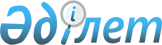 Қазақстан Республикасының сот жүйесі мен судьяларының мәртебесі туралыҚазақстан Республикасының 2000 жылғы 25 желтоқсандағы № 132 Конституциялық заңы.
      МАЗМҰНЫ 1-бөлiм. ЖАЛПЫ ЕРЕЖЕЛЕР1-бап. Сот билiгi 
      1. Қазақстан Республикасында сот билiгi тұрақты судьялар, сондай-ақ заңда көзделген жағдайларда және тәртiппен қылмыстық сот iсiн жүргiзуге тартылған алқа заседательдерi арқылы соттарға ғана тиесiлi.
      Қазақстан Республикасында сот төрелiгiн тек сот қана жүзеге асырады. 
      Соттың ерекше өкiлеттiгiн басқа органдарға берудi көздейтiн заң актiлерiн шығаруға тыйым салады. 
      Ешқандай өзге органдар мен тұлғалардың судья өкiлеттiгiн немесе сот билiгi функцияларын иеленуге құқығы жоқ. 
      Сот iсiн қарау тәртiбiмен қаралуға тиiс өтiнiштердi, арыздар мен шағымдарды басқа ешқандай органның, лауазымды немесе өзге де адамдардың қарауына немесе бақылауға алуына болмайды. 
      2. Сот билiгi Қазақстан Республикасының атынан жүзеге асырылады және азаматтар мен ұйымдардың құқықтарын, бостандықтары мен заңды мүдделерін қорғауға, Республика Конституциясының, заңдарының, өзге де нормативтiк құқықтық актiлерiнiң, халықаралық шарттарының орындалуын қамтамасыз етуге қызмет етедi. 
      Әркiмге мемлекеттiк органдардың, ұйымдардың, лауазымды және өзге де адамдардың Республиканың Конституциясында және заңдарында көзделген құқықтарға, бостандықтар мен заңды мүдделерге нұқсан келтiретiн немесе оларды шектейтiн кез келген заңсыз шешiмдерi мен iс-қимылдарынан сот арқылы қорғалуға кепiлдiк берiледi. 
      Ешкiмдi де оның iсiн заңның барлық талаптары мен әдiлеттiлiктi сақтай отырып құзыреттi, тәуелсiз және алаламайтын соттың қарау құқығынан айыруға болмайды. 
      Сот билiгi азаматтық, қылмыстық және заңда белгiленген өзге де сот iсiн жүргiзу нысандары арқылы жүзеге асырылады. 
      3. Судьялар сот төрелiгiн iске асыру кезiнде тәуелсiз және тек Конституция мен заңға ғана бағынады. Судьялардың мәртебесi мен тәуелсiздiгiне нұқсан келтiретiн заңдарды немесе өзге де нормативтiк құқықтық актiлердi қабылдауға жол берiлмейдi. 
      Соттың сот төрелiгiн iске асыру жөнiндегi қызметiне қандай да бiр араласуға жол берiлмейдi және заң бойынша жауаптылыққа әкеп соғады. Судьялар нақты iстер бойынша есеп бермейдi. Сот iсiн жүргiзудiң белгiленген тәртiбiне қарамастан берiлген сот iстерi бойынша, сондай-ақ соттың құзыретiне кiрмейтiн мәселелер бойынша өтiнiштердi сот қараусыз қалдырады немесе тиiстi органдарға жiбередi. 
      Сотқа немесе судьяға құрметтемеушiлiк бiлдiру заңда белгiленген жауаптылыққа әкеп соғады. 
      Сот актiлерi мен судьялардың өз өкiлеттiктерiн жүзеге асыру кезiндегi талаптарын барлық мемлекеттiк органдар мен олардың лауазымды адамдары, жеке және заңды тұлғалар орындауға мiндеттi. Сот актiлерi мен судьяның талаптарын орындамау заңмен белгiленген жауапкершiлiкке әкеп соғады. 
      Ескерту. 1-бапқа өзгеріс енгізілді - ҚР 2006.12.11 № 199 (2007.01.01 бастап қолданысқа енгізіледі) Конституциялық заңымен.

2-бап. Мемлекеттiк билiктiң нышандары 
      1. Соттар ғимараттарына және сот отырысы залдарына Қазақстан Республикасының Мемлекеттiк Туы орнатылады және Қазақстан Республикасының Мемлекеттік Елтаңбасы орналастырылады. 
      2. Судьялар сот төрелiгiн судья мантиясын киiп жүзеге асырады, оның нысаны мен сипаттамасын Жоғарғы Соттың жалпы отырысы бекiтедi . 
      Ескерту. 2-бапқа өзгеріс енгізілді - ҚР 2008.11.17 № 80-IV (қолданысқа енгізілу тәртібін 2-баптан қараңыз) Конституциялық заңымен. 

3-бап. Сот жүйесi 
      1. Қазақстан Республикасының сот жүйесiн Қазақстан Республикасының Жоғарғы Соты, Қазақстан Республикасының Конституциясына және осы Конституциялық заңға сәйкес құрылатын жергiлiктi және басқа соттар құрайды. 
      Қандай да болмасын атаумен арнаулы және төтенше соттар құруға жол берiлмейдi. 
      2. Жергiлiктi соттарға мыналар жатады: 
      1) облыстық және оларға теңестiрiлген соттар (Республика астанасының қалалық соты, республикалық маңызы бар қалалардың қалалық соттары); 
      2) аудандық және оларға теңестірілген соттар (қалалық сот, ауданаралық сот). 
      3. Қазақстан Республикасында басқа соттар, оның ішінде мамандандырылған (әскери, қаржылық, экономикалық, әкiмшiлiк, кәмелетке толмағандардың iстерi жөнiндегi және басқа) соттар құрылуы мүмкін. 
      3-1. Мамандандырылған соттарды облыстық немесе аудандық сот мәртебесімен Қазақстан Республикасының Президенті құрады. 
      4. Қазақстан Республикасының Жоғарғы Сотының, жергілікті және басқа соттардың Қазақстан Республикасының Мемлекеттiк Елтаңбасы мен өзiнiң атауы бейнеленген мөрi болады.
      5. Қазақстан Республикасының сот жүйесіне кірмейтін "Астана" халықаралық қаржы орталығы сотының ерекше мәртебесі болады.
      Ескерту. 3-бапқа өзгерістер енгізілді - ҚР 2006.12.11 № 199 (2007.01.01 бастап қолданысқа енгізіледі), 2008.11.17 № 80-IV (қолданысқа енгізілу тәртібін 2-баптан қараңыз); 04.12.2015 № 437-V (01.01.2016 бастап қолданысқа енгізіледі) Конституциялық заңдарымен.

4-бап. Сот жүйесiнiң бiрлiгi 
      Қазақстан Республикасы сот жүйесiнiң бiрлiгi: 
      1) Конституцияда, осы Конституциялық заңда, iс жүргiзу және өзге де заңдарда белгiленген, барлық соттар мен судьялар үшiн ортақ және бiрыңғай сот төрелiгi принциптерiмен; 
      2) сот билiгiн барлық соттар үшiн сот iсiн жүргiзудiң заңдарда белгiленген бiрыңғай нысандары арқылы жүзеге асырумен; 
      3) Қазақстан Республикасының барлық соттарының қолданыстағы құқықты қолдануымен; 
      4) заңдарда судьялардың бiрыңғай мәртебесiн баянды етумен; 
      5) заңды күшiне енген сот актiлерiн Қазақстан Республикасының бүкiл аумағында орындаудың мiндеттiлiгiмен; 
      6) барлық соттарды тек қана Республикалық бюджет есебiнен қаржыландырумен қамтамасыз етiледi.
      Осы бапта көзделген талаптар "Астана" халықаралық қаржы орталығының сотына қолданылмайды.
      Ескерту. 4-бапқа өзгеріс енгізілді - ҚР 04.12.2015 № 437-V (01.01.2016 бастап қолданысқа енгізіледі) Конституциялық заңымен.

5-бап. Қазақстан Республикасындағы соттар қызметiнiң тәртiбiн және судьялардың мәртебесiн белгiлейтiн заңдар 
      Қазақстан Республикасындағы сот құрылысы мен судьялар мәртебесi, сондай-ақ сот төрелiгiн iске асыру тәртiбi Қазақстан Республикасының Конституциясымен, осы Конституциялық заңмен және басқа да заң актiлерiмен белгiленедi.  2-бөлiм. СОТ ЖҮЙЕСI 
1-тарау. АУДАНДЫҚ ЖӘНЕ ОЛАРҒА ТЕҢЕСТIРIЛГЕН СОТТАР6-бап. Аудандық және оларға теңестiрiлген соттарды құру 
      1. Аудандық және оларға теңестірілген соттарды (бұдан әрі – аудандық соттар) сот әкімшілігі саласындағы уәкілетті мемлекеттік орган (бұдан әрі – уәкілетті орган) басшысының Жоғарғы Сот Төрағасымен және Жоғары Сот Кеңесімен келісілген ұсынуы бойынша Қазақстан Республикасының Президенті құрады, қайта ұйымдастырады, атауын өзгертеді және таратады.
      Қазақстан Республикасының Президенті бірнеше әкiмшiлiк-аумақтық бiрлiкте ауданаралық сот немесе бiр әкiмшiлiк-аумақтық бiрлiкте бiрнеше аудандық сот құруы мүмкін.
      2. Аудандық соттар үшiн судьялардың жалпы санын Жоғарғы Сот Төрағасының Жоғары Сот Кеңесімен келісілген ұсынуы бойынша Қазақстан Республикасының Президентi бекiтедi.
      3. Жоғарғы Сот Төрағасы уәкілетті органның ұсынуы негiзiнде Жоғары Сот Кеңесімен келісу бойынша әрбiр аудандық сот үшiн судьялардың санын белгiлейдi.
      Ескерту. 6-бап жаңа редакцияда - ҚР 2012.02.16 № 559-IV (алғашқы ресми жарияланғанынан кейін күнтізбелік он күн өткен соң қолданысқа енгізіледі); өзгеріс енгізілді – ҚР 30.12.2022 № 176-VII (алғашқы ресми жарияланған күнінен кейін күнтізбелік он күн өткен соң қолданысқа енгізіледі); 27.03.2023 № 215-VII (алғашқы ресми жарияланған күнінен кейін күнтізбелік он күн өткен соң қолданысқа енгізіледі) Конституциялық заңдарымен.

7-бап. Аудандық соттың құрамы 
      1. Аудандық сот Конституцияда және осы Конституциялық заңда белгiленген тәртiппен тағайындалатын төрағадан және судьялардан тұрады. 
      Егер аудандық сотта штат бойынша бiр судья (бiрқұрамды сот) көзделсе, ол осы соттың төрағасы өкiлеттiгiн атқарады. 
      2. Алып тасталды - ҚР 2006.12.11 № 199 Конституциялық заңымен.

      Ескерту. 7-бапқа өзгеріс енгізілді - ҚР 2006.12.11 № 199 (2007.01.01 бастап қолданысқа енгізіледі) Конституциялық заңымен.

8-бап. Аудандық соттың өкiлеттiгi 
      1. Аудандық сот бiрiншi инстанциядағы сот болып табылады. 
      2. Аудандық сот: 
      1) өзiнiң қарауына жатқызылған сот iстерiн және материалдарын қарайды; 
      2) сот статистикасын жүргiзедi; 
      3) заңда көзделген басқа да өкiлеттiктердi жүзеге асырады. 
      Ескерту. 8-бапқа өзгеріс енгізілді - ҚР 2006.12.11 № 199 (2007.01.01 бастап қолданысқа енгізіледі) Конституциялық заңымен.

9-бап. Аудандық соттың төрағасы 
      1. Аудандық соттың төрағасы судья болып табылады және судья мiндеттерiн атқарумен қатар: 
      1) сотта сот ісін жүргізуді ұйымдастыру мәселелерін шешеді;
      2) алып тасталды – ҚР 30.12.2022 № 176-VII (алғашқы ресми жарияланған күнінен кейін күнтізбелік он күн өткен соң қолданысқа енгізіледі) Конституциялық заңымен;


      3) азаматтарды қабылдауды жүргiзедi; 
      3-1) аудандық соттың жұмыс жоспарын бекітеді; 
      4) судья лауазымына кандидаттардың тағылымдамадан өтуiн ұйымдастырады; 
      5) сыбайлас жемқорлыққа қарсы iс-қимыл жасау және судья әдебi нормаларын сақтау жөнiндегi жұмысты қамтамасыз етедi; 
      6) өкiмдер шығарады; 
      7) заңда көзделген басқа да өкiлеттiктердi жүзеге асырады. 
      2. Аудандық соттың төрағасы уақытша орнында болмаған жағдайда осы сот төрағасының өкiмi бойынша төраға мiндеттерiн атқару осы сот судьяларының бiрiне жүктеледi. 
      Аудандық сотта төраға, судьялар болмаған жағдайда, олардың міндеттерін атқару Жоғарғы Соттың Төрағасымен келісу бойынша облыстық сот төрағасының өкімімен басқа соттың судьяларына жүктеледі.
      Аудандық сот төрағасының өкілеттігі мерзімінен бұрын тоқтатылған немесе өкілеттік мерзімі аяқталған жағдайда төрағаның міндетін уақытша атқару облыстық сот төрағасының өкімімен осы сот судьяларының біріне жүктеледі. 
      Ескерту. 9-бапқа өзгерістер енгізілді - ҚР 2006.12.11 № 199 (2007.01.01 бастап қолданысқа енгізіледі), 2008.11.17 № 80-IV (қолданысқа енгізілу тәртібін 2-баптан қараңыз), 2010.12.29 № 370-IV (алғашқы ресми жарияланғанынан кейін күнтізбелік он күн өткен соң қолданысқа енгізіледі), 2012.02.16 № 559-IV (алғашқы ресми жарияланғанынан кейін күнтізбелік он күн өткен соң қолданысқа енгізіледі); 21.02.2019 № 226-VI (қолданысқа енгізілу тәртібін 2-баптан қараңыз); 30.12.2022 № 176-VII (алғашқы ресми жарияланған күнінен кейін күнтізбелік он күн өткен соң қолданысқа енгізіледі) Конституциялық заңдарымен.

 2-тарау. ОБЛЫСТЫҚ ЖӘНЕ ОЛАРҒА ТЕҢЕСТIРIЛГЕН СОТТАР10-бап. Облыстық және оларға теңестiрiлген соттарды құру 
      1. Облыстық және оларға теңестiрiлген соттарды (бұдан әрi – облыстық соттар) Жоғарғы Сот Төрағасының Жоғары Сот Кеңесімен келісілген ұсынуы бойынша Қазақстан Республикасының Президентi құрады, қайта ұйымдастырады, қайта атайды және таратады.
      2. Облыстық соттар судьяларының жалпы санын Жоғарғы Сот Төрағасының Жоғары Сот Кеңесімен келісілген ұсынуы бойынша Қазақстан Республикасының Президентi бекiтедi.
      Әрбір облыстық сот үшiн судьялардың санын уәкiлеттi органның ұсынуы негізінде Жоғары Сот Кеңесімен келісім бойынша Жоғарғы Соттың Төрағасы белгiлейдi.
      Ескерту. 10-бап жаңа редакцияда - ҚР 2012.02.16 № 559-IV (алғашқы ресми жарияланғанынан кейін күнтізбелік он күн өткен соң қолданысқа енгізіледі) Конституциялық заңымен.

11-бап. Облыстық соттың құрылымы мен құрамы 
      1. Облыстық сот төрағадан және судьялардан тұрады. 
      2. Облыстық сотта сот алқалары құрылады және мамандандырылған құрамдар құрылуы мүмкін. 
      3. Мыналар:
      1) жалпы және кеңейтілген жалпы отырыстар;
      2) алып тасталды - ҚР 21.02.2019 № 226-VI Конституциялық заңымен (қолданысқа енгізілу тәртібін 2-баптан қараңыз);


      3) азаматтық істер жөніндегі сот алқасы;
      4) қылмыстық істер жөніндегі сот алқасы;
      5) әкімшілік істер жөніндегі сот алқасы (Қазақстан Республикасының Әскери сотын қоспағанда) облыстық соттың органдары болып табылады.
      Сот алқасын осы Конституциялық заңда белгіленген тәртіппен лауазымға тағайындалатын төраға басқарады.
      4. Сот алқасының сандық және дербес құрамын облыстық сот төрағасының ұсынуы бойынша облыстық соттың жалпы отырысы белгілейді. 
      5. Мамандандырылған құрамдарды облыстық соттың төрағасы жасақтайды.
      6. Судья лауазымына кандидаттардың моральдық-адамгершілік қасиеттерін бағалау үшін облыстық сот жанынан консультативтік-кеңесші орган – Соттармен өзара іс-қимыл жөніндегі кеңес құрылады.
      Судья лауазымдарына кандидаттар бойынша қорытындыларды Соттармен өзара іс-қимыл жөніндегі кеңес Жоғары Сот Кеңесіне құжаттарды тапсыру мерзімі аяқталғанға дейін беруге тиіс.
      Соттармен өзара іс-қимыл жөніндегі кеңестің қорытындысы ұсынымдық сипатта болады.
      Ескерту. 11-бап жаңа редакцияда - ҚР 2008.11.17 № 80-IV (қолданысқа енгізілу тәртібін 2-баптан қараңыз), өзгерістер енгізілді - ҚР 2012.02.16 № 559-IV (2012.07.01 бастап қолданысқа енгізіледі); 07.11.2014 № 245-V (алғашқы ресми жарияланған күнінен кейiн күнтiзбелiк он күн өткен соң қолданысқа енгiзiледi); 31.07.2015 № 340-V (01.01.2016 бастап қолданысқа енгізіледі); 04.12.2015 № 437-V (01.01.2016 бастап қолданысқа енгізіледі); 21.02.2019 № 226-VI (қолданысқа енгізілу тәртібін 2-баптан қараңыз); 20.03.2021 № 19-VII (01.07.2021 бастап қолданысқа енгізіледі) Конституциялық заңдарымен.

12-бап. Облыстық соттың өкiлеттiгi
      Облыстық сот: 
      1) өзiнiң қарауына жатқызылған сот iстерiн және материалдарын қарайды; 
      2) Алып тасталды - ҚР 2006.12.11 № 199 Конституциялық заңымен.


      3) сот тәжiрибесiн зерделейдi және оны жинақтаудың қорытындылары бойынша облыс соттарының сот төрелiгiн iске асыруы кезiндегi заңдылықтың сақталу мәселелерiн қарайды; 
      4) алып тасталды – ҚР 30.12.2022 № 176-VII (алғашқы ресми жарияланған күнінен кейін күнтізбелік он күн өткен соң қолданысқа енгізіледі) Конституциялық заңымен;


      5) заңда көзделген басқа да өкiлеттiктердi жүзеге асырады. 
      Ескерту. 12-бапқа өзгерістер енгізілді - ҚР 2006.12.11. № 199 (2007.01.01 бастап қолданысқа енгізіледі), 2010.12.29 № 370-IV (алғашқы ресми жарияланғанынан кейін күнтізбелік он күн өткен соң қолданысқа енгізіледі), 2012.02.16 № 559-IV (алғашқы ресми жарияланғанынан кейін күнтізбелік он күн өткен соң қолданысқа енгізіледі); 28.12.2018 № 209-VI (алғашқы ресми жарияланған күнінен кейін күнтізбелік он күн өткен соң қолданысқа енгізіледі); 30.12.2022 № 176-VII (алғашқы ресми жарияланған күнінен кейін күнтізбелік он күн өткен соң қолданысқа енгізіледі) Конституциялық заңдарымен.

13-бап. Облыстық сот алқалары 
      Ескерту. 13-бап алынып тасталды - ҚР 2008.11.17 № 80-IV (қолданысқа енгізілу тәртібін 2-баптан қараңыз) Конституциялық заңымен.14-бап. Облыстық соттың төрағасы 
      1. Облыстық соттың төрағасы судья болып табылады және судья міндеттерін атқарумен қатар:
      1) сотта сот ісін жүргізуді ұйымдастыру мәселелерін шешеді;
      2) сот алқаларының отырыстарында төрағалық етуге құқылы;
      3) облыстық соттың жалпы отырыстарын, кеңейтілген жалпы отырыстарын шақырады және оларға төрағалық етеді;
      3-1) тәртіптік іс жүргізу шеңберінде судьяның әрекеттерін тексеру үшін оған қатысты материалдарды Сот жюриіне беру туралы мәселені Қазақстан Республикасының заңнамасында белгіленген мерзімдерде облыстық соттың жалпы отырысының талқылауына шығаруды қамтамасыз етеді;
      4) сыбайлас жемқорлыққа қарсы іс-қимыл жасау және судья әдебі нормаларын сақтау жөніндегі жұмысты қамтамасыз етеді;
      5) алып тасталды - ҚР 21.02.2019 № 226-VI Конституциялық заңымен (қолданысқа енгізілу тәртібін 2-баптан қараңыз);


      6) облыстық соттың жұмыс жоспарын бекітеді;
      7) сот практикасын зерделеуді ұйымдастырады;
      8) өкімдер шығарады;
      9) алып тасталды – ҚР 30.12.2022 № 176-VII (алғашқы ресми жарияланған күнінен кейін күнтізбелік он күн өткен соң қолданысқа енгізіледі) Конституциялық заңымен;


      10) азаматтарды жеке қабылдауды жүргізеді;
      11) заңда көзделген басқа да өкілеттіктерді жүзеге асырады.
      2. Облыстық сот төрағасының өкілеттіктері мерзімінен бұрын тоқтатылған немесе өкілеттік мерзімі аяқталған жағдайда төрағаның міндеттерін уақытша атқаруды Жоғарғы Сот Төрағасы облыстық соттың сот алқалары төрағаларының біріне жүктейді, ал сот алқаларының төрағалары болмаған жағдайда облыстық сот төрағасының міндеттерін уақытша атқару облыстық соттың судьясына жүктеледі.
      3. Облыстық соттың төрағасы уақытша болмаған жағдайда мiндеттердiң атқарылуын облыстық соттың төрағасы облыстық соттың сот алқалары төрағаларының бiрiне жүктеудi жүзеге асырады, ал сот алқаларының төрағалары болмаған жағдайда облыстық сот төрағасының мiндеттерiн уақытша атқару облыстық соттың судьясына жүктеледі.
      4. Жоғарғы Соттың Төрағасы осы баптың 2 және 3-тармақтарында көзделген міндеттер атқаруды жүктеудің күшін жоюға және облыстық сот төрағасының міндеттерін атқаруды осы облыстық соттың сот алқасының басқа төрағасына немесе судьясына жүктеуге құқылы.
      Ескерту. 14-бап жаңа редакцияда - ҚР 2012.02.16 № 559-IV (алғашқы ресми жарияланғанынан кейін күнтізбелік он күн өткен соң қолданысқа енгізіледі) Конституциялық заңымен; өзгерістер енгізілді - ҚР 07.11.2014 № 245-V (алғашқы ресми жарияланған күнінен кейiн күнтiзбелiк он күн өткен соң қолданысқа енгiзiледi); 31.07.2015 № 340-V (01.01.2016 бастап қолданысқа енгізіледі); 28.12.2018 № 209-VI (алғашқы ресми жарияланған күнінен кейін күнтізбелік он күн өткен соң қолданысқа енгізіледі); 21.02.2019 № 226-VI (қолданысқа енгізілу тәртібін 2-баптан қараңыз); 20.12.2021 № 82-VII (алғашқы ресми жарияланған күнінен кейін күнтізбелік он күн өткен соң қолданысқа енгізіледі); 30.12.2022 № 176-VII (алғашқы ресми жарияланған күнінен кейін күнтізбелік он күн өткен соң қолданысқа енгізіледі) Конституциялық заңдарымен.

15-бап. Облыстық соттың сот алқасының төрағасы 
      1. Облыстық соттың сот алқасының төрағасы судья болып табылады және судья мiндеттерiн атқарумен қатар:
      1) сот алқасында сот ісін жүргізуді ұйымдастыру мәселелерін шешеді;
      2) сот алқасының отырыстарында төрағалық етедi;
      3) сот практикасын зерделеу және жинақтау жөнiндегi жұмысты ұйымдастырады;
      4) соттың жалпы отырысына сот алқасының қызметi туралы ақпаратты ұсынады;
      5) заңда көзделген басқа да өкiлеттiктердi жүзеге асырады.
      2. Сот алқасының төрағасы облыстық сот төрағасына сот алқасында мамандандырылған құрамдар қалыптастыру жөнінде ұсыныстар енгізеді.
      3. Сот алқасының төрағасы уақытша болмаған жағдайда сот төрағасы оның мiндетiн атқаруды алқа судьяларының бiрiне жүктейдi.
      Облыстық соттың сот алқасы төрағасының өкілеттіктері мерзімінен бұрын тоқтатылған немесе өкілеттік мерзімі аяқталған жағдайда облыстық соттың төрағасы оның міндеттерін уақытша атқаруды облыстық соттың тиісті сот алқасының судьясына жүктейді.
      Ескерту. 15-бап жаңа редакцияда - ҚР 2012.02.16 № 559-IV (алғашқы ресми жарияланғанынан кейін күнтізбелік он күн өткен соң қолданысқа енгізіледі); өзгеріс енгізілді - ҚР 31.07.2015 № 340-V (01.01.2016 бастап қолданысқа енгізіледі) Конституциялық заңдарымен.

16-бап. Облыстық соттың жалпы және кеңейтілген жалпы отырыстары
      Ескерту. 16-баптың тақырыбы жаңа редакцияда - ҚР 21.02.2019 № 226-VI Конституциялық заңымен (қолданысқа енгізілу тәртібін 2-баптан қараңыз).
      1. Облыстық сот қажетiне қарай, бiрақ жылына кемiнде екi рет жалпы отырыстар өткiзедi, оларда: 
      1) тиісті сот алқасының сандық және дербес құрамын белгілейді; 
      2) алынып тасталды - ҚР 2008.11.17 № 80-IV (қолданысқа енгізілу тәртібін 2-баптан қараңыз) Конституциялық заңымен);


      3) облыстық сот төрағасы мен сот алқалары төрағаларының ақпаратын тыңдайды; 
      4) сот практикасын талқылайды және оны жинақтаудың қорытындылары бойынша облыс соттарының сот төрелiгiн iске асыруы кезiндегi заңдылықтың сақталу мәселелерiн қарайды; 
      5) алып тасталды – ҚР 30.12.2022 № 176-VII (алғашқы ресми жарияланған күнінен кейін күнтізбелік он күн өткен соң қолданысқа енгізіледі) Конституциялық заңымен;


      6) уәкілетті органның облыстағы, республикалық маңызы бар қаладағы және астанадағы аумақтық бөлімшесі басшысының қызметі туралы есепті тыңдайды;
      7) аудандық және облыстық соттар судьяларының бос лауазымдарына кандидатураларды қарайды және Жоғары Сот Кеңесіне құжаттарды тапсыру мерзімі аяқталғанға дейін тиісті қорытындылар шығарады;
      7-1) аудандық сот төрағасының, облыстық сот судьясының лауазымдарына кадр резервіне алу үшін кандидатураларды қарайды;
      8) алып тасталды – ҚР 30.12.2022 № 176-VII (алғашқы ресми жарияланған күнінен кейін күнтізбелік он күн өткен соң қолданысқа енгізіледі) Конституциялық заңымен;


      9) судья қызметiне кандидаттардың тағылымдамадан өту қорытындыларын қарайды және тиiстi қорытынды бередi; 
      9-1) алынып тасталды - ҚР 04.12.2015 № 437-V (01.01.2016 бастап қолданысқа енгізіледі) Конституциялық заңымен;

      9-2) алып тасталды - ҚР 21.02.2019 № 226-VI Конституциялық заңымен (қолданысқа енгізілу тәртібін 2-баптан қараңыз);


      9-3) тәртіптік іс жүргізу шеңберінде судьяның әрекеттерін тексеру үшін оған қатысты материалдарды Сот жюриіне беру туралы мәселені талқылайды және талқылау қорытындысы бойынша тиісті шешім шығарады;
      10) заңда көзделген басқа да өкiлеттiктердi жүзеге асырады; 
      2. Жалпы отырыс облыстық сот судьяларының жалпы санының кемінде үштен екiсi қатысқан кезде құқықтық күші бар болып табылады.
      Кеңейтілген жалпы отырыс облыстық сот судьяларының және тиісті облыстың, республикалық маңызы бар қаланың, астананың аудандық соттары судьяларының жалпы санының кемінде үштен екiсi қатысқан кезде құқықтық күші бар болып табылады.
      2-1. Облыстық сот кеңейтілген жалпы отырыстар өткiзедi, оларда:
      1) жергілікті соттың екі судьясын Жоғарғы Соттың кеңейтілген жалпы отырысына жібереді;
      2) Жоғары Сот Кеңесінің, Жоғары Сот Кеңесі жанындағы Сот жюриінің және Кадр резерві жөніндегі комиссияның, Жоғарғы Сот жанындағы Сот төрелігінің сапасы жөніндегі комиссияның құрамдарына судьялардың кандидатураларын қарайды және Жоғарғы Соттың кеңейтілген жалпы отырысына тиісті ұсынымдарды шығарады;
      3) Жоғары Сот Кеңесі кадр резервінен ұсынған адамдар және (немесе) өз кандидатурасын өзі дербес ұсынған адамдар қатарынан аудандық соттар төрағаларының бос лауазымдарына кандидатураларды баламалы негізде жасырын дауыс беру арқылы сайлайды және тиісті қорытындылар шығарады.
      Облыстық соттың кеңейтілген жалпы отырыстарына облыстық соттың судьялары және тиісті облыстың, республикалық маңызы бар қаланың, астананың аудандық соттарының судьялары қатысады.
      3. Облыстық соттың жалпы және кеңейтілген жалпы отырыстарының жұмыс тәртiбi ол бекiткен регламентпен айқындалады.
      4. Жалпы отырыстың кадр мәселелеріне және судьялардың тәртіптік жауапкершілігі мәселелеріне қатысты шешімдері жасырын дауыс беру арқылы қабылданады.
      Ескерту. 16-бапқа өзгерістер енгізілді - ҚР 2006.12.11. № 199 (2007.01.01 бастап қолданысқа енгізіледі), 2008.11.17 № 80-IV (қолданысқа енгізілу тәртібін 2-баптан қараңыз), 2010.12.29 № 370-IV (алғашқы ресми жарияланғанынан кейін күнтізбелік он күн өткен соң қолданысқа енгізіледі), 2012.02.16 № 559-IV (алғашқы ресми жарияланғанынан кейін күнтізбелік он күн өткен соң қолданысқа енгізіледі); 07.11.2014 № 245-V (алғашқы ресми жарияланған күнінен кейiн күнтiзбелiк он күн өткен соң қолданысқа енгiзiледi); 04.12.2015 № 437-V (01.01.2016 бастап қолданысқа енгізіледі); 28.12.2018 № 209-VI (алғашқы ресми жарияланған күнінен кейін күнтізбелік он күн өткен соң қолданысқа енгізіледі); 21.02.2019 № 226-VI (қолданысқа енгізілу тәртібін 2-баптан қараңыз); 30.12.2022 № 176-VII (алғашқы ресми жарияланған күнінен кейін күнтізбелік он күн өткен соң қолданысқа енгізіледі); 27.03.2023 № 215-VII (қолданысқа енгізілу тәртібін 2-б. қараңыз) Конституциялық заңдарымен.

16-1-бап. Облыстық соттың жалпы отырысының төралқасы
      Ескерту. 2-тарау 16-1-баппен толықтырылды - ҚР 07.11.2014 № 245-V Конституциялық заңымен (алғашқы ресми жарияланған күнінен кейiн күнтiзбелiк он күн өткен соң қолданысқа енгiзiледi); алып тасталды - ҚР 21.02.2019 № 226-VI Конституциялық заңымен (қолданысқа енгізілу тәртібін 2-баптан қараңыз). 3-тарау. ҚАЗАҚСТАН РЕСПУБЛИКАСЫНЫҢ ЖОҒАРҒЫ СОТЫ17-бап. Жоғарғы Соттың өкiлеттiгi 
      1. Жоғарғы Сот жергілікті және басқа да соттардың қарауына жатқызылған азаматтық, қылмыстық және өзге де істер бойынша жоғары сот органы болып табылады, оларға қатысты кассациялық саты функцияларын жүзеге асырады және нормативтік қаулылар қабылдау арқылы сот практикасы мәселелерi бойынша түсiндірулер беріп отырады.
      2. Жоғарғы Сот: 
      1) өзiнiң қарауына жатқызылған сот iстерi мен материалдарын қарайды; 
      2) сот практикасын зерделейдi және оны жинақтаудың қорытындылары бойынша Республика соттарының сот төрелiгiн iске асыруы кезiндегi заңдылықтың сақталу мәселелерiн қарайды; 
      3) нормативтік қаулылар, қаулылар қабылдайды;
      3-1) алып тасталды - ҚР 21.02.2019 № 226-VI Конституциялық заңымен (қолданысқа енгізілу тәртібін 2-баптан қараңыз);

      3-2) алынып тасталды - ҚР 04.12.2015 № 437-V (01.01.2016 бастап қолданысқа енгізіледі) Конституциялық заңымен;


      4) заңда көзделген басқа да өкiлеттiктердi жүзеге асырады.
      3. Алып тасталды - ҚР 21.02.2019 № 226-VI Конституциялық заңымен (қолданысқа енгізілу тәртібін 2-баптан қараңыз).

      Ескерту. 17-бапқа өзгерістер енгізілді - ҚР 2008.11.17 № 80-IV (қолданысқа енгізілу тәртібін 2-баптан қараңыз), 2012.02.16 № 559-IV (алғашқы ресми жарияланғанынан кейін күнтізбелік он күн өткен соң қолданысқа енгізіледі); 07.11.2014 № 245-V (алғашқы ресми жарияланған күнінен кейiн күнтiзбелiк он күн өткен соң қолданысқа енгiзiледi); 04.12.2015 № 437-V (01.01.2016 бастап қолданысқа енгізіледі); 15.06.2017 № 75-VI (алғашқы ресми жарияланған күнінен бастап қолданысқа енгізіледі); 21.02.2019 № 226-VI (қолданысқа енгізілу тәртібін 2-баптан қараңыз) Конституциялық заңдарымен.

18-бап. Жоғарғы Соттың құрылымы мен құрамы 
      1. Жоғарғы Сот Төрағадан және судьялардан тұрады. 
      Жоғарғы Сот судьяларының жалпы санын Жоғарғы Сот Төрағасының ұсынуы бойынша Қазақстан Республикасының Президентi белгiлейдi. 
      2. Жоғарғы Сотта сот алқалары құрылады және мамандандырылған құрамдар құрылуы мүмкін. 
      3. Мыналар:
      1) жалпы және кеңейтілген жалпы отырыстар;
      2) алып тасталды - ҚР 21.02.2019 № 226-VI Конституциялық заңымен (қолданысқа енгізілу тәртібін 2-баптан қараңыз);


      3) азаматтық істер жөніндегі сот алқасы;
      4) қылмыстық істер жөніндегі сот алқасы;
      5) әкімшілік істер жөніндегі сот алқасы Жоғарғы Соттың органдары болып табылады.
      Сот алқасын осы Конституциялық заңда белгіленген тәртіппен лауазымға тағайындалатын төраға басқарады.
      4. Сот алқасының сандық және дербес құрамын Жоғарғы Сот Төрағасының ұсынуы бойынша Жоғарғы Соттың жалпы отырысы белгілейді. 
      5. Мамандандырылған құрамдарды Жоғарғы Соттың Төрағасы жасақтайды. 
      6. Жоғарғы Соттың жанынан ғылыми-консультативтік кеңес, халықаралық кеңес және баспасөз органы құрылады.
      ЗҚАИ-ның ескертпесі!

      7-тармақты алып тастау көзделген – ҚР 27.03.2023 № 215-VII (15.07.2024 бастап қолданысқа енгізіледі) Конституциялық заңымен.


      7. Жоғарғы Соттың жанында Сот төрелігі академиясы жұмыс істейді.
      Ескерту. 18-бап жаңа редакцияда - ҚР 2008.11.17 № 80-IV (қолданысқа енгізілу тәртібін 2-баптан қараңыз) Конституциялық заңымен; өзгерістер енгізілді - ҚР 07.11.2014 № 245-V (алғашқы ресми жарияланған күнінен кейiн күнтiзбелiк он күн өткен соң қолданысқа енгiзiледi); 31.07.2015 № 340-V (01.01.2016 бастап қолданысқа енгізіледі); 04.12.2015 № 437-V (01.01.2016 бастап қолданысқа енгізіледі); 21.02.2019 № 226-VI (қолданысқа енгізілу тәртібін 2-баптан қараңыз); 20.03.2021 № 19-VII (01.07.2021 бастап қолданысқа енгізіледі) Конституциялық заңдарымен.

19-бап. Жоғарғы Сот алқалары 
      Ескерту. 19-бап алынып тасталды - ҚР 2008.11.17 № 80-IV (қолданысқа енгізілу тәртібін 2-баптан қараңыз) Конституциялық заңымен.20-бап. Жоғарғы Сот Төрағасы 
      1. Жоғарғы Соттың Төрағасы судья болып табылады және судья мiндетiн атқарумен қатар: 
      1) жоғары сот органы ретінде Жоғарғы Сотты басқарады; 
      2) сот алқаларының отырыстарында төрағалық етуге құқылы;
      3) Жоғарғы Соттың жалпы және кеңейтілген жалпы отырыстарын шақырады және оларда төрағалық етедi; 
      4) Жоғарғы Соттың жалпы отырысының қарауына сот практикасы мәселелерi бойынша Жоғарғы Соттың нормативтiк қаулыларын қабылдау үшiн материалдар енгiзедi;
      4-1) сот актілерін заңда көзделген негіздер бойынша қайта қарау туралы ұсынулар енгізеді;
      5) Жоғарғы Соттың жалпы отырысының бекiтуiне Жоғарғы Соттың жалпы отырысы Хатшысының, ғылыми-консультативтік және халықаралық кеңестер мүшелерiнiң кандидатураларын енгiзедi.
      6) қажет болған жағдайларда бір сот алқасының судьяларын басқа сот алқасының құрамында iс қарау үшiн тартады;
      6-1) сыбайлас жемқорлыққа қарсы iс-қимыл жасау және судья әдебi нормаларын сақтау жөнiндегi жұмысты ұйымдастырады;
      7) Жоғарғы Соттың жұмыс жоспарын бекiтедi; 
      8) алқалардың жұмысын үйлестiредi;
      8-1) Жоғары Сот Кеңесімен келісім бойынша әрбір жергілікті және басқа да сот судьяларының санын бекітеді;
      9) Уәкілетті орган туралы ережені Қазақстан Республикасы Президентінің бекітуіне енгізеді;
      9-1) Қазақстан Республикасының Президенті бекіткен штат саны лимитінің шегінде уәкілетті органның құрылымын және штат кестесін Қазақстан Республикасының заңнамасында белгіленген тәртіппен келіседі;
      9-2) Қазақстан Республикасының Президентіне уәкілетті органның басшысын тағайындау туралы ұсыну енгізеді және Қазақстан Республикасының заңнамасында белгіленген тәртіппен уәкілетті орган басшысының орынбасарларын лауазымға тағайындайды және лауазымнан босатады;
      9-3) алынып тасталды - ҚР 04.12.2015 № 437-V (01.01.2016 бастап қолданысқа енгізіледі) Конституциялық заңымен;

      9-4) алып тасталды - ҚР 21.02.2019 № 226-VI Конституциялық заңымен (қолданысқа енгізілу тәртібін 2-баптан қараңыз);


      10) азаматтарды жеке қабылдауды жүргiзедi; 
      11) өкiмдер мен бұйрықтар шығарады.
      2. Жоғарғы Соттың Төрағасы Республиканың өзге де мемлекеттiк билiк тармақтары органдарымен және халықаралық ұйымдармен өзара қарым-қатынасы кезiнде Республика сот жүйесiнiң мүддесiн бiлдiредi, сондай-ақ: 
      1) алып тасталды - ҚР 2010.12.29 № 370-IV (алғашқы ресми жарияланғанынан кейін күнтізбелік он күн өткен соң қолданысқа енгізіледі) Конституциялық заңымен;


      2) облыстық соттар төрағаларының, Жоғарғы Соттың сот алқалары төрағаларының бос лауазымдарына кандидатураларды баламалы негізде Жоғарғы Соттың жалпы отырысының қарауына енгізеді;
      3) алынып тасталды - ҚР 04.12.2015 № 437-V (01.01.2016 бастап қолданысқа енгізіледі) Конституциялық заңымен;


      3-1) Жоғары Сот Кеңесіне облыстық соттардың төрағалары, Жоғарғы Соттың сот алқаларының төрағалары лауазымдарына кандидатураларды Жоғарғы Соттың жалпы отырысында оларды талқылау нәтижелерімен бірге баламалы негізде ұсынады;
      4) Қазақстан Республикасының Президентiне заңдарды жетiлдiру жөнiнде ұсыныс енгiзедi; 
      5) алып тасталды – ҚР 27.03.2023 № 215-VII (алғашқы ресми жарияланған күнінен кейін күнтізбелік он күн өткен соң қолданысқа енгізіледі) Конституциялық заңымен;


      6) Қазақстан Республикасының Президентiне судьяларды және уәкілетті органның қызметкерлерін мемлекеттiк наградалармен марапаттау және оларға құрметтi атақтар беру туралы ұсыныс енгiзедi; 
      7) республика судьяларын ведомстволық наградалармен наградтайды, "Құрметті судья" атағын береді және осы Атақты беру тәртібі туралы ережені бекітеді;
      8) алып тасталды - ҚР 2006.12.11 № 199 Конституциялық заңымен;


      8-1) қажет болған кезде сот төрелігін іске асыру үшін судья лауазымында болудың шекті жасына толмаған отставкадағы судьяларды тартады;
      9) заңмен және өзге де нормативтiк құқықтық актiлермен көзделген басқа да өкiлеттiктердi жүзеге асырады. 
      3. Жоғарғы Соттың Төрағасы уақытша болмаған кезде оның мiндеттерi Жоғарғы Сот Төрағасының өкімімен сот алқалары төрағаларының біріне жүктеледi.
      Сот алқаларының төрағалары болмаған жағдайда Төрағаның міндеттерін уақытша атқару Жоғарғы Сот Төрағасының өкімімен Жоғарғы Сот судьяларының біріне жүктеледі.
      4. Жоғарғы Сот Төрағасы орнынан түскен жағдайда не өкiлеттiгi мерзiмiнен бұрын тоқтатылған өзге де жағдайда Төрағаның мiндетiн уақытша атқаруды Қазақстан Республикасының Президентi Жоғарғы Соттың сот алқалары төрағаларының (судьясының) бiрiне жүктейдi. 
      Ескерту. 20-бапқа өзгерістер енгізілді - ҚР 2006.12.11 № 199 (2007.01.01 бастап қолданысқа енгізіледі), 2008.11.17 № 80-IV (қолданысқа енгізілу тәртібін 2-баптан қараңыз), 2010.12.29 № 370-IV (алғашқы ресми жарияланғанынан кейін күнтізбелік он күн өткен соң қолданысқа енгізіледі), 2012.02.16 № 559-IV (алғашқы ресми жарияланғанынан кейін күнтізбелік он күн өткен соң қолданысқа енгізіледі); 07.11.2014 № 245-V (қолданысқа енгізілу тәртібін 2-баптан қараңыз); 31.07.2015 № 340-V (01.01.2016 бастап қолданысқа енгізіледі); 04.12.2015 № 437-V (01.01.2016 бастап қолданысқа енгізіледі); 15.06.2017 № 75-VI (алғашқы ресми жарияланған күнінен бастап қолданысқа енгізіледі); 21.02.2019 № 226-VI (қолданысқа енгізілу тәртібін 2-баптан қараңыз); 30.12.2022 № 176-VII (алғашқы ресми жарияланған күнінен кейін күнтізбелік он күн өткен соң қолданысқа енгізіледі); 27.03.2023 № 215-VII (алғашқы ресми жарияланған күнінен кейін күнтізбелік он күн өткен соң қолданысқа енгізіледі) Конституциялық заңдарымен.

21-бап. Жоғарғы Соттың сот алқасының төрағасы 
      1. Жоғарғы Соттың сот алқасының төрағасы судья болып табылады және судья мiндеттерiн атқарумен қатар: 
      1) сот алқасының отырыстарында төрағалық етеді; 
      1-1) сот алқасында сот ісін жүргізуді ұйымдастыру мәселелерін шешеді;
      2) сот практикасын зерделеу және жинақтау жөнiндегi жұмысты ұйымдастырады; 
      3) Жоғарғы Соттың жалпы отырысында қарау үшiн судьялардың тиiстi құжаттарды дайындауын қамтамасыз етедi; 
      4) Жоғарғы Соттың жалпы отырысына сот алқасының қызметi туралы ақпарат бередi;
      4-1) азаматтарды жеке қабылдауды жүргізеді;
      5) заңда көзделген басқа да өкiлеттiктердi жүзеге асырады. 
      2. Сот алқасының төрағасы уақытша болмаған жағдайда оның мiндеттерiн атқару Жоғарғы Сот Төрағасының өкiмi бойынша алқа судьяларының бiрiне жүктеледi.
      Жоғарғы Соттың сот алқасы төрағасының өкілеттіктері мерзімінен бұрын тоқтатылған немесе өкілеттік мерзімі аяқталған жағдайда оның міндеттерін уақытша атқару Жоғарғы Сот Төрағасының өкімі бойынша Жоғарғы Соттың тиісті сот алқасының судьясына жүктеледі.
      Ескерту. 21-бапқа өзгеріс енгізілді - ҚР 2006.12.11 № 199 (2007.01.01 бастап қолданысқа енгізіледі), 2008.11.17 № 80-IV (қолданысқа енгізілу тәртібін 2-баптан қараңыз), 2012.02.16 № 559-IV (алғашқы ресми жарияланғанынан кейін күнтізбелік он күн өткен соң қолданысқа енгізіледі) Конституциялық заңдарымен.

22-бап. Жоғарғы Соттың жалпы және кеңейтілген жалпы отырыстары
      Ескерту. 22-баптың тақырыбы жаңа редакцияда - ҚР 21.02.2019 № 226-VI Конституциялық заңымен (қолданысқа енгізілу тәртібін 2-баптан қараңыз).
      1. Жоғарғы Соттың жалпы отырысы: 
      1) Жоғарғы Сот Төрағасының ұсынуы бойынша тиісті сот алқасының сандық және дербес құрамын белгілейді; 
      2) сот практикасын зерделеу мен жинақтаудың қорытындылары бойынша республика соттарының сот төрелiгiн iске асыруы кезiнде заңдылықты сақтау мәселелерiн қарайды;
      3) нормативтiк қаулылар, қаулылар қабылдайды, сот практикасы мәселелерi бойынша түсiндiрулер береді және заңнаманы жетiлдiру жөнiнде ұсыныстар енгiзедi.
      Нормативтік қаулылар Жоғарғы Соттың жалпы отырысында Жоғарғы Соттың қатысып отырған судьялары санының кемінде үштен екі даусымен және Жоғарғы Сот судьялары жалпы санының кемінде төрттен үш кворумы болған кезде қабылданады;
      3-1) алып тасталды - ҚР 07.11.2014 № 245-V Заңымен (01.01.2015 бастап қолданысқа енгізіледі);


      4) Жоғарғы Соттың сот алқалары төрағаларының және уәкiлеттi орган басшысының ақпаратын тыңдайды;
      5) Қазақстан Республикасы Конституциясының 47-бабының 2-тармағында көзделген жағдайда қорытынды бередi; 
      6) облыстық соттар төрағаларының, сот алқалары төрағаларының, Жоғарғы Соттың сот алқалары төрағалары мен судьяларының бос лауазымдарына кандидатураларды қарайды және тиісті қорытындылар шығарады;
      6-1) алып тасталды - ҚР 21.02.2019 № 226-VI Конституциялық заңымен (қолданысқа енгізілу тәртібін 2-баптан қараңыз);

      6-2) алып тасталды - ҚР 21.02.2019 № 226-VI Конституциялық заңымен (қолданысқа енгізілу тәртібін 2-баптан қараңыз);


      7) Жоғарғы Сот Төрағасының ұсынуы бойынша жалпы отырыстың хатшысын, ғылыми-консультативтік және халықаралық кеңестердiң құрамдарын бекiтедi;
      7-1) алынып тасталды - ҚР 04.12.2015 № 437-V (01.01.2016 бастап қолданысқа енгізіледі) Конституциялық заңымен;


      7-2) судья мантиясының нысаны мен сипатын бекітеді;
      7-3) алып тасталды - ҚР 21.02.2019 № 226-VI Конституциялық заңымен (қолданысқа енгізілу тәртібін 2-баптан қараңыз);


      7-4) Жоғарғы Сот жанындағы ғылыми-консультативтік және халықаралық кеңестер туралы ережелерді бекітеді;
      7-5) тәртіптік іс жүргізу шеңберінде судьяның әрекеттерін тексеру үшін оған қатысты материалдарды Сот жюриіне беру туралы мәселені талқылайды және талқылау қорытындысы бойынша тиісті шешім шығарады;
      7-6) соттардағы істерді автоматтандырылған бөлу қағидаларын бекітеді;
      7-7) облыстық соттың жалпы және кеңейтілген жалпы отырыстарының үлгілік регламентін бекітеді;
      7-8) облыстық сот төрағасының және сот алқасы төрағасының, Жоғарғы Сот судьясының, Жоғарғы Соттың сот алқасы төрағасының лауазымдарына кадр резервіне алу үшін кандидатураларды қарайды;
      8) заңда көзделген басқа да өкiлеттiктердi жүзеге асырады. 
      2. Жалпы отырыс оған Жоғарғы Сот судьялары жалпы санының кем дегенде үштен екiсi қатысқан жағдайда заңды болып табылады.
      2-1. Жоғарғы Соттың судьялары, сондай-ақ облыстық соттардың кеңейтілген жалпы отырыстары жіберетін жергілікті соттардың судьялары қатысатын Жоғарғы Соттың кеңейтілген жалпы отырысы:
      1) сот жүйесінің бюджетін шығыстардың деңгейлері мен бағыттары бойынша бөлуді бекітеді;
      1-1) судьялардың еңбегіне ақы төлеу шарттарын бекітеді;
      2) Жоғары Сот Кеңесінің, Жоғары Сот Кеңесі жанындағы Сот жюриінің және Кадр резерві жөніндегі комиссияның құрамдарына, сондай-ақ Жоғарғы Сот жанындағы Сот төрелігінің сапасы жөніндегі комиссияның құрамына кандидаттарды ұсынады.
      Жоғарғы Соттың кеңейтілген жалпы отырысының құрамына жіберілетін судьялар алқалардың төрағалары, соттардың төрағалары болмауға тиіс.
      3. Жоғарғы Соттың жалпы және кеңейтілген жалпы отырыстарының жұмыс тәртiбi өзi бекiтетiн регламентпен айқындалады. 
      Ескерту. 22-бапқа өзгерістер енгізілді - ҚР 2006.12.11 № 199 (2007.01.01 бастап қолданысқа енгізіледі), 2008.11.17 № 80-IV (қолданысқа енгізілу тәртібін 2-баптан қараңыз), 2010.12.29 № 370-IV (алғашқы ресми жарияланғанынан кейін күнтізбелік он күн өткен соң қолданысқа енгізіледі), 2012.02.16 № 559-IV (алғашқы ресми жарияланғанынан кейін күнтізбелік он күн өткен соң қолданысқа енгізіледі); 07.11.2014 № 245-V (қолданысқа енгізілу тәртібін 2-баптан қараңыз); 31.07.2015 № 340-V (01.01.2016 бастап қолданысқа енгізіледі); 04.12.2015 № 437-V (01.01.2016 бастап қолданысқа енгізіледі); 21.02.2019 № 226-VI (қолданысқа енгізілу тәртібін 2-баптан қараңыз); 20.12.2021 № 82-VII (01.01.2022 бастап қолданысқа енгізіледі); 30.12.2022 № 176-VII (алғашқы ресми жарияланған күнінен кейін күнтізбелік он күн өткен соң қолданысқа енгізіледі); 27.03.2023 № 215-VII (алғашқы ресми жарияланған күнінен кейін күнтізбелік он күн өткен соң қолданысқа енгізіледі) Конституциялық заңдарымен.

22-1-бап. Жоғарғы Соттың жалпы отырысының төралқасы
      Ескерту. 3-тарау 22-1-баппен толықтырылды - ҚР 07.11.2014 № 245-V (алғашқы ресми жарияланған күнінен кейiн күнтiзбелiк он күн өткен соң қолданысқа енгiзiледi); алып тасталды - ҚР 21.02.2019 № 226-VI Конституциялық заңымен (қолданысқа енгізілу тәртібін 2-баптан қараңыз). 3-бөлiм. СУДЬЯЛАР МӘРТЕБЕСI  1-тарау. СУДЬЯЛАРДЫҢ ҚҰҚЫҚТЫҚ ЖАҒДАЙЫ23-бап. Судья мәртебесi 
      1. Қазақстан Республикасының барлық соттары судьяларының мәртебесi бiрдей болады және бiр-бiрiнен тек өкiлеттiктерiмен ерекшеленедi. 
      Судья Қазақстан Республикасының Конституциясында және осы Конституциялық заңда белгiленген тәртiппен сот төрелiгiн іске асыру жөнiндегi өкiлеттiктер берiлген, өз мiндеттерiн тұрақты негiзде орындайтын және сот билiгiн жүргiзушi болатын мемлекеттің лауазымды адамы болып табылады.
      Судьялардың құқықтық жағдайы Қазақстан Республикасының Конституциясымен, осы Конституциялық заңмен және өзге де заңдармен белгiленедi. 
      2. Судьяға заңда көзделмеген соттан тыс функциялар мен мiндеттердi жүктеуге болмайды. Судьяны қылмысқа қарсы күрес, заңдылық пен құқық тәртiбiн сақтау мәселелерi жөнiндегi мемлекеттiк және қоғамдық құрылымдардың құрамына енгiзуге болмайды.
      Ескерту. 23-бапқа өзгеріс енгізілді - ҚР 2012.02.16 № 559-IV (алғашқы ресми жарияланғанынан кейін күнтізбелік он күн өткен соң қолданысқа енгізіледі) Конституциялық заңымен.

23-1-бап. Халықаралық соттардың Қазақстан Республикасынан жіберілген судьяларының мәртебесі
      1. Халықаралық соттардың Қазақстан Республикасынан жіберілген судьяларына соңғы лауазымына конкурссыз орналасу құқығы беріледі, ал, халықаралық соттың судьясы болып жұмыс істеген уақыты судьялық жұмыс өтіліне қосылады және орнынан түскен кезде ескеріледі.
      Тиісті сотта судьялардың бос лауазымдары болмаған жағдайда осы тармақтың бірінші бөлігінде аталған адамдар олардың келісімімен тең дәрежелі немесе төмен тұрған сот судьясының бос лауазымына конкурссыз тағайындалады.
      Осы тармақтың екінші бөлігінде көзделген жағдайларда конкурссыз тағайындау осы Конституциялық заңның 31-бабының 10-тармағында көзделген тәртіппен жүзеге асырылады.
      2. Халықаралық соттардың Қазақстан Республикасынан жіберілген судьяларына Қазақстан Республикасы ратификациялаған халықаралық шарттарда реттелмеген бөлігінде осы Конституциялық заңда көзделген барлық материалдық және әлеуметтік кепілдіктер қолданылады.
      Ескерту. 1-тарау 23-1-баппен толықтырылды - ҚР 07.11.2014 № 245-V (алғашқы ресми жарияланған күнінен кейiн күнтiзбелiк он күн өткен соң қолданысқа енгiзiледi); өзгеріс енгізілді - ҚР 21.02.2019 № 226-VI (қолданысқа енгізілу тәртібін 2-баптан қараңыз); 27.03.2023 № 215-VII (01.07.2023 бастап қолданысқа енгізіледі) Конституциялық заңдарымен.

24-бап. Судьялардың ауыстырылмайтындығы 
      1. Судьялар лауазымға Қазақстан Республикасының Конституциясына, осы Конституциялық заңға, "Қазақстан Республикасының Жоғары Сот Кеңесі туралы" Қазақстан Республикасының Заңына сәйкес сайланады немесе тағайындалады және оларға тұрақты негiзде өкiлеттiктер беріледі. 
      2. Судьялардың өкiлеттіктері тек қана осы Конституциялық заңда және Қазақстан Республикасының өзге де заңдарында көзделген негіздер бойынша және тәртіппен тоқтатылуы немесе тоқтатыла тұруы мүмкін.
      Ескерту. 24-бапқа өзгерістер енгізілді - ҚР 2012.02.16 № 559-IV (алғашқы ресми жарияланғанынан кейін күнтізбелік он күн өткен соң қолданысқа енгізіледі); 04.12.2015 № 437-V (01.01.2016 бастап қолданысқа енгізіледі) Конституциялық заңдарымен.

25-бап. Судьяның тәуелсiздiгi 
      1. Судьяның тәуелсiздiгi Конституциямен және заңмен қорғалады. 
      Судьялар сот төрелiгiн жүзеге асыруы кезiнде тәуелсiз және Қазақстан Республикасының Конституциясы мен заңға ғана бағынады. 
      2. Ешкiмнiң сот төрелiгiн жүзеге асыру iсiне араласуға және судья мен алқа заседателiне қандай да болмасын ықпал етуге құқығы жоқ. Мұндай әрекеттер заңмен қудаланады. 
      3. Судья қаралған немесе қаралып жатқан сот iстерiнiң мәнi жөнiнде қандай да бiр түсiнiк беруге мiндеттi емес. Кеңесу бөлмесiнiң құпиясы барлық жағдайларда қамтамасыз етiлуге тиiс. 
      4. Соттарды қаржыландыру, судьяларды материалдық және әлеуметтiк қамтамасыз ету, сондай-ақ оларға тұрғын үй беру сот төрелiгiн толық әрi тәуелсiз жүзеге асыру үшiн жеткiлiктi мөлшерде республикалық бюджет қаражатының есебiнен жүргiзiледi. 
      Ескерту. 25-бапқа өзгеріс енгізілді - ҚР 2006.12.11 № 199 (2007.01.01 бастап қолданысқа енгізіледі) Конституциялық заңымен.

26-бап. Судья тәуелсiздiгiнiң кепiлдiктерi 
      1. Судьяның тәуелсiздiгi: 
      1) сот төрелiгiн жүзеге асырудың заңда көзделген рәсiмiмен; 
      2) судьяның сот төрелiгiн iске асыру жөнiндегi қызметiне араласқаны үшiн, сондай-ақ сотты және судьяларды сыйламағандық үшiн заңда жауаптылық белгiлеумен; 
      3) судьяға ешкiмнiң тиiспеуiмен; 
      4) Қазақстан Республикасының Конституциясында, осы Конституциялық заңда және "Қазақстан Республикасының Жоғары Сот Кеңесі туралы" Қазақстан Республикасының Заңында белгiленген судьяны лауазымға сайлау, тағайындау, оның өкiлеттiктерiн тоқтату және тоқтата тұру тәртiбiмен, судьяның отставкаға құқығымен;
      5) судьяларға мемлекет есебiнен олардың мәртебесiне сәйкес материалдық жағдай жасау және әлеуметтiк қамсыздандыру, сондай-ақ оны нашарлатуға тыйым салу арқылы қамтамасыз етiледi. 
      2. Судьялар, олардың отбасы мүшелерi мен мүлкi мемлекеттiң қорғауында болады. 
      Егер судьядан тиiстi өтiнiш түссе, iшкi iстер органдары судья мен оның отбасы мүшелерiнiң қауiпсiздiгiн, оларға тиесiлi мүлiктiң сақталуын қамтамасыз етуге уақтылы және түпкiлiктi шаралар қабылдауға мiндеттi. 
      Судьяға және оның мүлкiне кәсiптiк қызметiне байланысты келтiрiлген зиян республикалық бюджеттiң қаражаты есебiнен өтеледi. 
      Ескерту. 26-бапқа өзгерістер енгізілді - ҚР 2006.12.11 № 199 (2007.01.01 бастап қолданысқа енгізіледі); 04.12.2015 № 437-V (01.01.2016 бастап қолданысқа енгізіледі) Конституциялық заңдарымен.

27-бап. Судьяларға ешкiмнiң тиiспеуi 
      1. Қылмыс үстінде ұстап алынған не ауыр немесе аса ауыр қылмыс жасаған жағдайлардан басқа кезде, судьяны Жоғары Сот Кеңесінің қорытындысына негізделген Қазақстан Республикасы Президентінің келісімінсіз, ал Конституцияның 55-бабының 3) тармақшасында көзделген жағдайда Қазақстан Республикасы Парламенті Сенатының келісімінсіз ұстап алуға, күзетпен ұстауға, үйқамаққа алуға, күштеп әкелуге, сот тәртібімен қолданылатын әкімшілік жазалау шараларын қолдануға, қылмыстық жауаптылыққа тартуға болмайды.
      2. Сотқа дейінгі тергеп-тексерудің басталуына себеп Сотқа дейінгі тергеп-тексерулердің бірыңғай тізілімінде тіркелгеннен кейін сотқа дейінгі тергеп-тексеру Қазақстан Республикасы Бас Прокурорының келісімімен ғана жалғастырылуы мүмкін. Судья қылмыс үстінде ұстап алынған не ауыр немесе аса ауыр қылмыс жасауға дайындалу немесе оқталу фактісі анықталған не ол ауыр немесе аса ауыр қылмыс жасаған жағдайларда, оған қатысты сотқа дейінгі тергеп-тексеру Қазақстан Республикасы Бас Прокурорының келісімін алғанға дейін, бірақ бір тәулік ішінде оны міндетті түрде хабардар ете отырып, жалғастырылуы мүмкін. Судьяға қатысты арнаулы жедел-іздестіру іс-шаралары мен жасырын тергеу әрекеттері Қазақстан Республикасының заңнамалық актілерінде көзделген тәртіппен жүргізілуі мүмкін.
      Судьяға қатысты арнаулы жедел-іздестіру іс-шаралары Қазақстан Республикасы Бас Прокурорының санкциясымен ғана жүргізілуі мүмкін.
      3. Судьяға Қазақстан Республикасының Жоғары Сот Кеңесі белгiлеген тәртiппен куәлiк берiледi.
      Ескерту. 27-бапқа өзгерістер енгізілді - ҚР 2006.12.11 № 199 (2007.01.01 бастап қолданысқа енгізіледі); 04.07.2014 № 232-V (01.01.2015 бастап қолданысқа енгізіледі); 03.07.2017 № 85-VI (алғашқы ресми жарияланған күнінен кейін күнтізбелік он күн өткен соң қолданысқа енгізіледі); 22.12.2017 № 119-VI (алғашқы ресми жарияланған күнінен кейін күнтізбелік он күн өткен соң қолданысқа енгізіледі); 27.03.2023 № 215-VII (алғашқы ресми жарияланған күнінен кейін күнтізбелік он күн өткен соң қолданысқа енгізіледі) Конституциялық заңдарымен.

28-бап. Судьяға қойылатын талаптар 
      1. Судья: 
      1) Қазақстан Республикасының Конституциясын және заңдарын бұлжытпай сақтауға, судьяның антына адал болуға; 
      2) сот төрелiгiн iске асыру жөнiндегi өзiнiң конституциялық мiндетiн орындаған кезде, сондай-ақ қызметтен тыс қарым-қатынаста судья әдебi талаптарын сақтауға және судьяның беделi мен қадiр-қасиетiн түсiретiн немесе оның адалдығына, әдiлдiгiне, объективтiлiгi мен алаламаушылығына күмән туғызатын барлық нәрседен аулақ болуға; 
      3) сыбайлас жемқорлықтың кез келген көрiнiстерiне және сот төрелiгiн iске асыру жөнiндегi қызметке заңсыз араласу әрекеттерiне қарсы тұруға; 
      4) судьялар кеңесiнiң құпиясын сақтауға мiндеттi.
      1-1. Судьялар осы Конституциялық заңда көзделген жағдайларда Жоғарғы Сот жанындағы Сот төрелігінің сапасы жөніндегі комиссияда (бұдан әрі – Сот төрелігінің сапасы жөніндегі комиссия) кәсіптік қызметін бағалаудан өтеді.
      2. Судьяның лауазымы депутаттық мандатпен, оқытушылық, ғылыми немесе өзге шығармашылық қызметтердi қоспағанда, өзге де ақы төленетiн жұмысты атқарумен, кәсiпкерлiк қызметтi жүзеге асырумен, коммерциялық ұйымның басшы органының немесе байқаушы кеңесiнiң құрамына кiрумен сыйыспайды. 
      Судьялар партияларға, кәсiптiк одақтарға кiре алмайды, қандай да бiр саяси партияны қолдап немесе оған қарсы сөз сөйлеуiне болмайды. 
      Ескерту. 28-бапқа өзгерістер енгізілді - ҚР 2006.12.11 № 199 (2007.01.01 бастап қолданысқа енгізіледі); 04.12.2015 № 437-V (01.01.2016 бастап қолданысқа енгізіледі); 21.02.2019 № 226-VI (қолданысқа енгізілу тәртібін 2-баптан қараңыз) Конституциялық заңдарымен.

29-бап. Судьялыққа кандидаттарға қойылатын талаптар 
      1. Аудандық соттың судьясы болып:
      1) отыз жасқа толған;
      2) жоғары заң бiлiмi, жоғары моральдық-адамгершілік қасиеттері, мiнсiз беделі және заңгерлік кәсібі бойынша кемiнде бес жыл жұмыс өтілі бар;
      ЗҚАИ-ның ескертпесі!

      3) тармақшаға өзгеріс енгізу көзделген – ҚР 27.03.2023 № 215-VII (15.07.2024 бастап қолданысқа енгізіледі) Конституциялық заңымен.


      3) біліктілік емтиханын тапсырған (Жоғарғы Сот жанындағы Сот төрелігі академиясында оқу бітірген және біліктілік емтиханын тапсырған адам оқуын бітірген күннен бастап төрт жыл бойы емтихан тапсырудан босатылады);
      4) медициналық куәландырудан өткен және судьяның кәсіптік мiндеттерiн атқаруға кедергi келтiретiн ауруларының жоқ екендігін растаған;
      ЗҚАИ-ның ескертпесі!

      5) тармақшаға өзгеріс енгізу көзделген – ҚР 27.03.2023 № 215-VII (15.07.2024 бастап қолданысқа енгізіледі) Конституциялық заңымен.


      5) негізгі жұмыс орнынан қол үзіп, сотта ақы төленетін тағылымдамадан ойдағыдай өткен және тағылымдама қорытындысы бойынша соттың жалпы отырысының оң қорытындысын алған (Жоғарғы Сот жанындағы Сот төрелігі академиясында оқу бiтiрген және біліктілік емтиханын тапсырған адам оқуын бітірген күннен бастап төрт жыл бойы тағылымдамадан өтуден босатылады);
      6) "Қазақстан Республикасының Жоғары Сот Кеңесі туралы" Қазақстан Республикасының Заңында көзделген жағдайларда полиграфологиялық зерттеуден өткен Қазақстан Республикасының азаматы тағайындала алады.
      Осы тармақтың бірінші бөлігінің 5) және 6) тармақшаларында көзделген талаптар жұмыс істеп жүрген судьялар болып табылатын кандидаттарға қолданылмайды.
      2. Мынадай:
      1) сот әрекетке қабілетсіз немесе әрекет қабілеті шектеулі деп таныған;
      2) судья лауазымына конкурсқа қатысар алдындағы үш жыл ішінде мемлекеттік қызметке кір келтіретін тәртіптік теріс қылығы үшін тәртіптік жауаптылыққа тартылған адам судья болмайды. Бұл ретте мемлекеттік қызметке кір келтіретін тәртіптік теріс қылығы үшін қызметтен шығарылған адам судья болып тағайындалмайды;
      3) судья лауазымына конкурсқа қатысар алдындағы үш жыл iшiнде сыбайлас жемқорлық құқық бұзушылық жасағаны үшiн сот тәртiбiмен әкiмшiлiк жаза қолданылған;
      4) судья лауазымына конкурсқа қатысар алдындағы үш жыл ішінде қылмыстық теріс қылық жасағаны үшін өзіне қатысты соттың айыптау үкімі шығарылған немесе қылмыстық теріс қылық жасағаны үшін қылмыстық жауаптылықтан Қазақстан Республикасы Қылмыстық-процестік кодексінің 35-бабы бірінші бөлігі 3), 4), 9), 10) және 12) тармақтарының немесе 36-бабының негізінде босатылған;
      5) бұрын сотталған;
      6) қылмыс жасағаны үшін қылмыстық жауаптылықтан Қазақстан Республикасы Қылмыстық-процестік кодексінің 35-бабы бірінші бөлігі 3), 4), 9), 10) және 12) тармақтарының немесе 36-бабының негізінде босатылған; 
      7) судья лауазымынан, құқық қорғау органдарынан, арнаулы мемлекеттік органдардан және соттардан, әскери қызметтен теріс себептер бойынша, сондай-ақ Қазақстан Республикасының заңдарында көзделген өзге де жағдайларда қызметтен шығарылған адам судья бола алмайды.
      3. Осы баптың 2-тармағында көрсетілген мәліметтерді ұсынбау немесе қасақана бұрмалау судья лауазымына тағайындаудан немесе судьяның бос лауазымына орналасуға арналған конкурсқа қатысудан бас тартуға негіз болып табылады.
      4. Осы баптың 1-тармағының талаптарына сай келетін, заңгерлік кәсібі бойынша кемінде он бес жыл жұмыс өтілі немесе кемінде бес жыл судьялық жұмыс өтілі бар азамат облыстық соттың судьясы бола алады.
      5. Осы баптың 1-тармағының талаптарына сай келетiн, заңгерлік кәсібі бойынша кемінде жиырма жыл жұмыс өтілі бар, оның кемінде он жылы судьялық жұмыс өтілі болатын, оның ішінде бес жыл облыстық соттағы судьялық жұмыс өтілі бар, сондай-ақ Жоғарғы Соттың жалпы отырысының қорытындысын алған азамат Жоғарғы Соттың судьясы бола алады. 
      Жалпы отырыстың қорытындысы ұсынымдық сипатта болады.
      Өтілдің болуы, тағылымдамадан өту, біліктілік емтиханын тапсыру, Жоғарғы Соттың жалпы отырысы қорытындысының қажеттігі туралы талаптар Жоғарғы Сот Төрағасының лауазымына кандидатқа, сондай-ақ осы Конституциялық заңның 30-бабы 4-тармағының тоғызыншы бөлігінде көзделген жағдайларда қолданылмайды. 
      6. Аудандық сот судьясының лауазымына конкурсқа қатысушылар жұмыс орны бойынша Соттармен өзара іс-қимыл жөніндегі кеңестің және облыстық соттың жалпы отырысының қорытындыларын алуға тиіс. 
      Облыстық соттың сот алқасы төрағасының және судьясының лауазымына конкурсқа қатысушылар жұмыс орны бойынша Соттармен өзара іс-қимыл жөніндегі кеңестің және тиісінше Жоғарғы Соттың немесе облыстық соттың жалпы отырысының қорытындыларын алуға тиіс.
      Осы тармақтың облыстық соттың жалпы отырысының қорытындысын алу қажеттігі туралы талабы жұмыс істеп жүрген судьялар болып табылатын кандидаттарға, сондай-ақ бұрын судья лауазымын атқарған адамдарға ғана қолданылады.
      Жоғарғы Сот судьясы лауазымына конкурсқа қатысушылар жұмыс орны бойынша Соттармен өзара іс-қимыл жөніндегі кеңестің де қорытындысын алуға тиіс.
      Соттармен өзара іс-қимыл жөніндегі кеңестің және жалпы отырыстың қорытындылары ұсынымдық сипатта болады. 
      7. Бос судьялық лауазымға орналасуға арналған конкурсқа:
      1) егер осы Конституциялық заңның 40-бабы 1-тармағының 2) және 4) тармақшаларында көзделген тәртіптік жаза алып тасталған күннен бастап бір жылдан аз уақыт өтсе, судьяның;
      2) егер Сот төрелігінің сапасы жөніндегі комиссия оған қатысты басқа сотқа, басқа мамандануға ауыстыру туралы шешім шығарған күннен бастап екі жылдан аз уақыт өтсе, судьяның;
      3) атқаратын лауазымда екі жылдан аз уақыт жұмыс істеген судьяның;
      4) Жоғары Сот Кеңесі мүшесінің қатысуына жол берілмейді.
      Осы тармақтың атқаратын лауазымда екі жылдан аз уақыт жұмыс істеген судьяның конкурсқа қатысуына жол бермеу туралы талабы:
      1) шалғай жерде орналасқан соттарда судья лауазымына орналасуға ниет білдірген судьяларға;
      2) тұрғылықты жерін ауыстыруды талап ететін ауруының бар екендігі туралы медициналық қорытындысы бар судьяларға;
      3) бұрын соттың қайта ұйымдастырылуына және таратылуына, соттар судьяларының штат санының азайтылуына байланысты судья лауазымына конкурссыз тағайындалған судьяларға қолданылмайды.
      Шалғай жерлерде орналасқан соттардың тізбесін Жоғары Сот Кеңесі айқындайды. 
      8. Судьялыққа кандидаттар негізгі жұмыс орнынан қол үзіп, тұрақты негізде сотта ақы төленетін тағылымдамадан өтеді. Бұл ретте судьялыққа кандидаттар Жоғары Сот Кеңесінің бос лауазымға тағайындау туралы ұсынымын алғаннан кейін тағылымдамадан өтуі мүмкін. Судьялыққа кандидаттың тағылымдамадан өту шарттары, тәртiбi Қазақстан Республикасының Президентi бекiтетiн ережеде айқындалады.
      9. Судья лауазымынан өкілді органдардағы мемлекеттік лауазымға сайланған не тағайындалған адамдарға тағылымдамадан өтпей, конкурстық негізде судьялық лауазымға орналасу құқығы беріледі. 
      9-1. Жоғары Сот Кеңесінің құрамына тағайындалған судьяларға Жоғары Сот Кеңесінің мүшесі болып жұмыс істеген уақыты судьялық жұмыс өтіліне қосылады және отставкаға шыққан кезде ескеріледі.
      10. Судьялық жұмыс өтіліне судьяның осы Конституциялық заңның 56-бабының 6-тармағында көрсетілген лауазымдарда жұмыс істеген уақыты қосылады.
      Жоғары Сот Кеңесінің Төрағасы лауазымына тағайындалуына байланысты өз өкілеттігін тоқтатқан судьяға Жоғары Сот Кеңесінің Төрағасы болып жұмыс істеген уақыты судьялық жұмыс өтіліне қосылады және отставкаға шыққан кезде ескеріледі.
      11. Бос судьялық лауазымдарға кандидаттарды іріктеуді Жоғары Сот Кеңесі өлшемшарттар жүйесін, оның ішінде соттағы, прокуратура органдарындағы, адвокатурадағы жұмысын ескеретін өлшемшарттарды пайдалана отырып, осы Конституциялық заңда және "Қазақстан Республикасының Жоғары Сот Кеңесі туралы" Қазақстан Республикасының Заңында белгіленген тәртіппен жүргізеді.
      Ескерту. 29-бап жаңа редакцияда - ҚР 21.02.2019 № 226-VI (қолданысқа енгізілу тәртібін 2-баптан қараңыз); өзгеріс енгізілді - ҚР 20.03.2021 № 19-VII (алғашқы ресми жарияланған күнінен кейін күнтізбелік он күн өткен соң қолданысқа енгізіледі); 20.12.2021 № 82-VII (қолданысқа енгізілу тәртібін 2-б. қараңыз); 27.03.2023 № 215-VII (қолданысқа енгізілу тәртібін 2-б. қараңыз) Конституциялық заңдарымен.

29-1-бап. Судья лауазымына кандидатты медициналық куәландыру 
      1. Судья лауазымына кандидаттың судьяның кәсiби мiндеттерiн атқаруға кедергi келтiретiн ауруларының жоқтығын растау үшiн оған медициналық куәландыру жүргiзiледi.
      2. Судьяның кәсiптік мiндеттерiн атқаруына кедергi келтiретiн аурулардың тiзбесi уәкілетті орган мен денсаулық сақтау саласындағы уәкiлеттi органның бiрлескен нормативтiк құқықтық актiсiнде белгiленедi.
      Ескерту. 29-1-баппен толықтырылды - ҚР 2006.12.11 № 199 (2007.01.01 бастап қолданысқа енгізіледі) Конституциялық заңымен, өзгеріс енгізілді - ҚР 2008.11.17 № 80-IV (қолданысқа енгізілу тәртібін 2-баптан қараңыз), 2010.12.29 № 370-IV (алғашқы ресми жарияланғанынан кейін күнтізбелік он күн өткен соң қолданысқа енгізіледі); 30.12.2022 № 176-VII (алғашқы ресми жарияланған күнінен кейін күнтізбелік он күн өткен соң қолданысқа енгізіледі) Конституциялық заңдарымен.

30-бап. Сот судьясының, төрағасының, сот алқасы төрағасының лауазымына кандидаттарды іріктеу
      1. Судья лауазымына кандидаттарға шығу тегіне, әлеуметтік және мүліктік жағдайына, қай нәсілге және ұлтқа жататынына, жынысына, саяси көзқарасына, діни нанымына және өзге де мән-жайларға қарамастан, лауазымға орналасуға тең құқық қамтамасыз етіледі.
      2. Аудандық сот судьясының, облыстық соттың сот алқасы төрағасының және судьясының, Жоғарғы Сот судьясының бос лауазымдарына кандидаттарды іріктеуді Жоғары Сот Кеңесі бос лауазымдарға орналасуға өтініш берген және осы Конституциялық заңның 29-бабының талаптарына сай келетін адамдар қатарынан конкурстық негізде жүзеге асырады.
      Жоғарғы Соттың ұсынысы бойынша тізбесін Жоғары Сот Кеңесі бекітетін, құқықтың жекелеген салаларында мамандар болып табылатын, облыстық сот судьясының бос лауазымына орналасуға үміткер адамдар үшін жеке конкурс өткізілуі мүмкін. Мұндай жеке конкурстық іріктеудің тәртібін Жоғары Сот Кеңесі айқындайды.
      2-1. Аудандық сот төрағасының бос лауазымына кандидаттарды іріктеуді Жоғары Сот Кеңесі облыстық соттың кеңейтілген жалпы отырысы сайлаған адамдар қатарынан жүзеге асырады.
      3. Облыстық соттар төрағаларының, Жоғарғы Соттың сот алқалары төрағаларының бос лауазымдарына кандидатураларды Жоғарғы Соттың жалпы отырысы оларды қарағаннан кейін Жоғарғы Сот Төрағасының енгізген ұсынуы бойынша Жоғары Сот Кеңесі баламалы негізде қарайды.
      4. Аудандық сот төрағасының бос лауазымына кандидатуралар жұмыс істеп жүрген судьялар немесе судья лауазымында кемiнде бес жыл жұмыс өтілі бар адамдар арасынан ұсынылады.
      Шалғай жерде орналасқан соттарда немесе штат саны үш бірліктен аспайтын соттарда кемінде бес жыл жұмыс істеген судьялар аудандық соттарда тең дәрежелі лауазымдарға кандидаттарды іріктеу кезінде өзге жағдайлары тең болса, басымдыққа ие болады.
      Облыстық сот төрағасының және сот алқалары төрағаларының бос лауазымдарына кандидатуралар, әдетте, облыстық соттың судьялары немесе судья лауазымында кемiнде он жыл жұмыс өтілі бар адамдар арасынан ұсыным жасалады.
      Бұл ретте аудандық сот төрағасының, облыстық сот төрағасының, сот алқалары төрағаларының және судьяларының, Жоғарғы Сот судьясының және сот алқалары төрағаларының лауазымдарына кандидаттарды іріктеу кезінде кадр резервінде тұрған адамдарға басымдық беріледі.
      Аудандық сот төрағасының, облыстық сот төрағасының және сот алқалары төрағаларының, Жоғарғы Соттың сот алқалары төрағаларының лауазымдарына кандидаттарды іріктеу кезінде осы баптың 4-тармағының үшінші бөлігінде көрсетілген өлшемшартқа қосымша ұйымдастырушылық қабілеттері де ескеріледі.
      Жоғарғы Соттың сот алқасы төрағасының лауазымына кандидат Жоғарғы Сот судьялары арасынан ұсынылады.
      Жоғары Сот Кеңесі жергілікті және басқа да соттар төрағаларының, сот алқалары төрағаларының, Жоғарғы Соттың сот алқалары төрағаларының бос лауазымдарына кандидаттарды лауазымдарға тағайындау үшін Қазақстан Республикасының Президентіне ұсыным жасайды.
      Жоғарғы Сот Төрағасының лауазымына кандидатураны Жоғары Сот Кеңесі қарайды.
      Қазақстан Республикасының Президенті Жоғарғы Сот судьясының лауазымына кандидатты сайлау туралы ұсынуды конкурстан тыс тәртіппен енгізуге құқылы.
      Жоғары Сот Кеңесі Жоғарғы Сот Төрағасының, судьясының бос лауазымдарына кандидаттарды Қазақстан Республикасы Парламентінің Сенатына ұсыну үшін Қазақстан Республикасының Президентіне ұсыным жасайды.
      Жоғарғы Сот судьясы лауазымына кандидатураларды, осы тармақтың тоғызыншы бөлігінде көзделген жағдайларды қоспағанда, Қазақстан Республикасының Президенті Қазақстан Республикасы Парламентінің Сенатына баламалы негізде енгізеді.
      Ескерту. 30-бап жаңа редакцияда - ҚР 04.12.2015 № 437-V Конституциялық заңымен (01.01.2016 бастап қолданысқа енгізіледі); өзгерістер енгізілді - ҚР 15.06.2017 № 75-VI (алғашқы ресми жарияланған күнінен бастап қолданысқа енгізіледі); 21.02.2019 № 226-VI (қолданысқа енгізілу тәртібін 2-баптан қараңыз); 20.12.2021 № 82-VII (алғашқы ресми жарияланған күнінен кейін күнтізбелік он күн өткен соң қолданысқа енгізіледі); 27.03.2023 № 215-VII (қолданысқа енгізілу тәртібін 2-б. қараңыз) Конституциялық заңдарымен.

30-1-бап. Судьяның кәсіби қызметін бағалау
      1. Судьяның кәсіби қызметін бағалау деп оның кәсіби білімінің деңгейін және оны сот төрелігін іске асыру кезінде қолдана білуін, сот қызметінің нәтижелерін, судьяның іскерлік пен адамгершілік қасиеттерін және оның осы Конституциялық заңда және Судья әдебі кодексінде қойылатын талаптарға сай келуін бағалау танылады.
      Судьяның кәсіби қызметін бағалау судьялар корпусының сапалық құрамын жақсарту, кәсіби біліктілікті бағалау және оның өсуін ынталандыру, істерді қарау кезінде заңдылықты нығайтуға жауаптылықты арттыру, азаматтардың құқықтары мен қоғамның мүдделерін қорғау мақсатында жүргізіледі.
      Судьяның кәсіби қызметін бағалау бірінші рет судья лауазымындағы бір жылдық жұмысының нәтижелері бойынша жүргізіледі. Одан кейін судьяның кәсіби қызметін бағалау әр бес жыл сайын жүргізіледі.
      Жиырма және одан көп жыл судьялық өтілі бар судьялар кәсіби қызметті мерзімді бағалаудан босатылады.
      2. Судья жұмысының нәтижелері бір жыл мерзім өткеннен кейін Сот төрелігінің сапасы жөніндегі комиссияның отырысында қаралады және Жоғарғы Сот Төрағасының ұсынуы бойынша Жоғары Сот Кеңесінің бекітуіне енгізіледі.
      Судья жұмысының нәтижелері мынадай өлшемшарттардың негізінде қаралады:
      1) сот төрелігін іске асыру сапасының көрсеткіштері;
      2) судья әдебінің нормалары мен еңбек тәртібін сақтау.
      3. Судьяның кәсіби қызметін бағалауды Сот төрелігінің сапасы жөніндегі комиссия жүзеге асырады.
      Сот төрелігінің сапасы жөніндегі комиссия жеті мүшеден – облыстық соттардың үш судьясынан, Жоғарғы Соттың үш судьясынан және отставкадағы бір судьядан тұрады.
      Сот төрелігінің сапасы жөніндегі комиссияны қалыптастыру және оның жұмысын ұйымдастыру тәртібі Қазақстан Республикасының Президенті бекітетін Ережеде айқындалады.
      Судьяның кәсіби қызметін бағалауды жүргізу әдістемесін Сот төрелігінің сапасы жөніндегі комиссия әзірлейді және Жоғары Сот Кеңесімен алдын ала келісілгеннен кейін Жоғарғы Соттың жалпы отырысы бекітеді.
      Ескерту. 3-бөлім 30-1-баппен толықтырылды - ҚР 04.12.2015 № 437-V Конституциялық заңымен (01.01.2016 бастап қолданысқа енгізіледі); өзгеріс енгізілді - ҚР 21.02.2019 № 226-VI (қолданысқа енгізілу тәртібін 2-баптан қараңыз); 20.12.2021 № 82-VII (алғашқы ресми жарияланған күнінен кейін күнтізбелік он күн өткен соң қолданысқа енгізіледі) Конституциялық заңдарымен.

31-бап. Судьяға өкiлеттiктер беру тәртiбi 
      1. Қазақстан Республикасы Жоғарғы Сотының судьяларын Қазақстан Республикасы Президентiнiң Жоғары Сот Кеңесiнiң кепiлдемесiне негiзделген ұсынуы бойынша Сенат сайлайды. 
      2. Жергілікті және басқа соттардың судьяларын Жоғары Сот Кеңесiнiң кепiлдемесi бойынша Қазақстан Республикасының Президентi тағайындайды. 
      3. Жоғарғы Соттың сот алқаларының төрағаларын Жоғарғы Сот Төрағасының ұсынуы және Жоғарғы Соттың жалпы отырысының шешімі негізінде Жоғары Сот Кеңесінің ұсынымы бойынша бес жыл мерзімге Қазақстан Республикасының Президенті тағайындайды.
      Жалпы отырыстың қорытындылары ұсынымдық сипатта болады.
      3-1. Облыстық соттардың сот алқаларының төрағаларын Жоғары Сот Кеңесінің ұсынымы бойынша бес жыл мерзімге Қазақстан Республикасының Президенті тағайындайды.
      4. Жоғарғы Соттың Төрағасын Жоғары Сот Кеңесінің ұсынымына негізделген Қазақстан Республикасы Президентінің ұсынуы бойынша бес жыл мерзімге Сенат сайлайды. 
      5. Жергiлiктi және басқа да соттардың төрағаларын Қазақстан Республикасының Президентi Жоғары Сот Кеңесiнiң ұсынымы бойынша бес жыл мерзiмге лауазымға тағайындайды. 
      Облыстық соттардың төрағалары және сот алқаларының төрағалары, Жоғарғы Сот алқаларының төрағалары өздері атқаратын лауазымға немесе тең дәрежелі соттардағы ұқсас лауазымға екі реттен артық тағайындала алмайды.
      6. Алынып тасталды - ҚР 2008.11.17 № 80-IV (қолданысқа енгізілу тәртібін 2-баптан қараңыз) Конституциялық заңымен.


      7. Жергілікті және басқа соттардың төрағалары мен сот алқаларының төрағалары, Жоғарғы Соттың Төрағасы мен сот алқаларының төрағалары өкiлеттiк мерзiмi аяқталғаннан кейiн, егер олар тиісінше басқа соттағы осындай лауазымға тағайындалмаған немесе сайланбаған болса, тиiстi соттың судьясы өкiлеттiгiн жүзеге асыруды жалғастырады.
      Тиiстi сотта судьялардың бос лауазымдары болмаған жағдайда басқа соттағы осындай лауазымға тағайындалмаған жергілікті және басқа соттардың төрағалары мен сот алқаларының төрағалары, олардың келiсiмiмен тең дәрежелi немесе төмен тұрған сот судьясының бос лауазымына конкурссыз тағайындалады.
      Жоғарғы Сотта судьялардың бос лауазымдары болмаған жағдайда осындай лауазымға тағайындалмаған Жоғарғы Соттың Төрағасы мен сот алқаларының төрағалары, олардың келiсiмiмен төмен тұрған сот судьясының бос лауазымына конкурссыз тағайындалады.
      8. Сот қайта ұйымдастырылған немесе таратылған, тиісті сот судьяларының саны азайтылған кезде осы сот судьялары өздерінің келiсуiмен тең дәрежелi немесе төмен тұрған сот судьясының бос лауазымына конкурссыз тағайындалуы мүмкiн.
      8-1. Осы Конституциялық заңның 44-бабы 1-тармағының 4) тармақшасында, 5-тармағының екінші бөлігінде көзделген жағдайларда судья басқа сотқа, басқа мамандануға ауыстырылған кезде судьялар өздерінің келiсімiмен басқа тең дәрежелi немесе төмен тұрған сот судьясының бос лауазымына конкурссыз тағайындалуы мүмкiн.
      9. Осы Конституциялық заңның 40-бабы 1-тармағының 4) тармақшасында көрсетілген негіздер бойынша лауазымынан босатылған жергілікті және басқа да соттардың төрағалары мен сот алқаларының төрағалары, Жоғарғы Соттың Төрағасы және сот алқаларының төрағалары тиісті сот судьясының өкілеттігін жүзеге асыруды жалғастырады.
      Тиісті сотта судьялардың бос лауазымдары болмаған жағдайда жергілікті және басқа да соттардың төрағалары мен сот алқаларының төрағалары олардың келісуімен тең дәрежелі немесе төмен тұрған сот судьясының бос лауазымына конкурссыз тағайындалады.
      Жоғарғы Сотта судьялардың бос лауазымдары болмаған жағдайда Жоғарғы Соттың Төрағасы және сот алқаларының төрағалары олардың келісуімен төмен тұрған сот судьясының бос лауазымына конкурссыз тағайындалады.
      10. Судьялардың бос лауазымдарына кандидаттарды конкурссыз тағайындау мәселелерін Жоғары Сот Кеңесі қарайды.
      Ескерту. 31-бапқа өзгерістер енгізілді - ҚР 2006.12.11 № 199 (2007.01.01 бастап қолданысқа енгізіледі), 2008.11.17 № 80-IV (қолданысқа енгізілу тәртібін 2-баптан қараңыз), 2012.02.16 № 559-IV (алғашқы ресми жарияланғанынан кейін күнтізбелік он күн өткен соң қолданысқа енгізіледі); 07.11.2014 № 245-V (алғашқы ресми жарияланған күнінен кейiн күнтiзбелiк он күн өткен соң қолданысқа енгiзiледi); 04.12.2015 № 437-V (01.01.2016 бастап қолданысқа енгізіледі); 13.03.2017 № 52-VI (алғашқы ресми жарияланған күнінен кейін күнтізбелік он күн өткен соң қолданысқа енгізіледі); 21.02.2019 № 226-VI (қолданысқа енгізілу тәртібін 2-баптан қараңыз); 27.03.2023 № 215-VII (қолданысқа енгізілу тәртібін 2-б. қараңыз) Конституциялық заңдарымен.

32-бап. Судьяның ант беруi 
      1. Судья лауазымына алғаш рет сайланған немесе тағайындалған адам мынадай мазмұнда ант бередi: 
      "Өз мiндеттерiмдi адал және абыройлы атқаруға, сот төрелiгiн Қазақстан Республикасының Конституциясы мен заңдарына ғана бағына отырып жүзеге асыруға, судья ретiндегi борышым мiндеттегендей бейтарап және әдiл болуға салтанатты түрде ант етемiн". 
      2. Жоғарғы Соттың Төрағасы мен судьялары Қазақстан Республикасы Парламентi Сенатының отырысында ант бередi. 
      3. Алынып тасталды - ҚР 2008.11.17 № 80-IV (қолданысқа енгізілу тәртібін 2-баптан қараңыз) Конституциялық заңымен.


      4. Облыстық соттың төрағасы, сот алқасының төрағасы мен судьясы, аудандық соттың төрағасы мен судьясы қызметіне алғаш рет тағайындалған адамдар облыстық соттың жалпы отырысында ант береді. 
      Судья төраға не сот алқасының төрағасы немесе басқа соттың судьясы болып тағайындалған кезде қайтадан ант бермейді. 
      Ескерту. 32-бапқа өзгеріс енгізілді - ҚР 2008.11.17 № 80-IV (қолданысқа енгізілу тәртібін 2-баптан қараңыз) Конституциялық заңымен.

33-бап. Судьяның өкiлеттiгiн тоқтата тұру 
      1. Судьяның өкiлеттiгi, егер: 
      1) судья Қазақстан Республикасының Президенттiгiне, Қазақстан Республикасы Парламентiнiң немесе мәслихатының депутаттығына кандидат болып тiркелсе; 
      1-1) судья Жоғары Сот Кеңесінің мүшесі болып тағайындалса;
      2) судья заңды күшiне енген сот шешiмiмен хабарсыз кеткен деп танылса; 
      3) судьяны қылмыстық жауапқа тартуға келiсiм берiлсе; 
      3-1) осы Конституциялық заңның 34-бабы 1-тармағының 11) және 11-1) тармақшаларында көзделген негiздер бойынша судьяның өкiлеттiктерiн тоқтату қажеттiгi туралы Сот төрелігінің сапасы жөніндегі комиссияның немесе Сот жюриінің шешiмi болса;
      3-2) алып тасталды - ҚР 2012.02.16 № 559-IV (алғашқы ресми жарияланғанынан кейін күнтізбелік он күн өткен соң қолданысқа енгізіледі) Конституциялық заңымен;


      4) басқа жұмысқа ауысса;
      5) судья лауазымынан өз еркі бойынша босату туралы өтініш берсе, тоқтатыла тұрады.
      2. Судьяның өкiлеттiгiн тоқтата тұруды:
      Жоғарғы Соттың Төрағасына қатысты – Қазақстан Республикасының Президентi;
      Республиканың қалған барлық судьяларына қатысты – Жоғары Сот Кеңесінің Төрағасы жүзеге асырады.
      Осы баптың 1-тармағының 1) және 2) тармақшаларында көзделген жағдайларда Жоғары Сот Кеңесінің Төрағасы уәкілетті органның растайтын құжат қоса берілген хабарының негізінде судьяның өкілеттігін тоқтата тұру мәселелерін қарайды.
      2-1. Судьяның өкілеттігі тоқтатыла тұрған кезде оның тиісті соттың төрағасы немесе сот алқасының төрағасы лауазымындағы өкілеттігі тоқтатыла тұрады.
      2-2. Судья лауазымынан өз еркі бойынша босату туралы өтініш берген кезде оның өкілеттігі осы өтініш берілген күннен бастап бір ай өткен соң тоқтатыла тұрады.
      2-3. Судья Жоғары Сот Кеңесінің мүшесі болып тағайындалған кезде оның судья атағы мен судьялар қоғамдастығына жататыны сақтала отырып, өкілеттігі тоқтатыла тұрады.
      3. Егер судьяның өкiлеттiгiн тоқтата тұру туралы шешiм қабылдауға негiз болған мән-жай жойылса, судьяның өкiлеттiгi қалпына келтiрiледi. 
      Ескерту. 33-бапқа өзгерістер енгізілді - ҚР 2006.12.11 № 199 (2007.01.01 бастап қолданысқа енгізіледі), 2008.11.17 № 80-IV (қолданысқа енгізілу тәртібін 2-баптан қараңыз), 2012.02.16 № 559-IV (алғашқы ресми жарияланғанынан кейін күнтізбелік он күн өткен соң қолданысқа енгізіледі); 07.11.2014 № 245-V (алғашқы ресми жарияланған күнінен кейiн күнтiзбелiк он күн өткен соң қолданысқа енгiзiледi); 04.12.2015 № 437-V (01.01.2016 бастап қолданысқа енгізіледі); 21.02.2019 № 226-VI (қолданысқа енгізілу тәртібін 2-баптан қараңыз); 20.12.2021 № 82-VII (01.07.2022 бастап қолданысқа енгізіледі); 27.03.2023 № 215-VII (алғашқы ресми жарияланған күнінен кейін күнтізбелік он күн өткен соң қолданысқа енгізіледі) Конституциялық заңдарымен.

34-бап. Соттың төрағасын, сот алқасының төрағасын және судьяны қызметінен босату және олардың өкiлеттiктерiн тоқтату
      Ескерту. 34-баптың тақырыбы жаңа редакцияда - ҚР 13.03.2017 № 52-VI Конституциялық заңымен (алғашқы ресми жарияланған күнінен кейін күнтізбелік он күн өткен соң қолданысқа енгізіледі).
      1. Төрағаның, сот алқасы төрағасының және судьяның өкiлеттiктерін тоқтату негiздері:
      1) судьяның орнынан түсуі;
      2) судьяның өз тілегі бойынша лауазымынан босауы;
      3) медициналық қорытындыға сәйкес кәсiптiк мiндеттерiн одан әрi атқаруға кедергi болатын денсаулық жағдайы;
      4) судьяны iс-әрекетке қабiлетсiз немесе iс-әрекетке қабiлетi шектеулi деп тану не оған медициналық сипаттағы мәжбүрлеу шараларын қолдану туралы сот шешiмiнің заңды күшiне енуі;
      5) осы судьяға қатысты айыптау үкiмiнiң заңды күшiне енуi, қылмыстық істің Қазақстан Республикасы Қылмыстық-процестік кодексінің 35-бабы бірінші бөлігі 3), 4), 9), 10) және 12) тармақтарының немесе 36-бабының негізінде сотқа дейінгі сатыда тоқтатылуы;
      6) Қазақстан Республикасы азаматтығының тоқтатылуы;
      7) судьяның қайтыс болуы немесе соттың оны қайтыс болды деп жариялау туралы шешiмiнің заңды күшiне енуі;
      8) осы Конституциялық заңның 56-бабының 6-тармағында көзделген жағдайларды қоспағанда, судьяның басқа лауазымға тағайындалуы, сайлануы және оның басқа жұмысқа ауысуы;
      9) соттың таратылуы немесе соттың қайта ұйымдастырылуы, тиісті сот судьялары санының азайтылуы, егер судья басқа соттағы судьяның бос лауазымына орналасуға келісім бермесе, сондай-ақ осы Конституциялық заңның 44-бабы 1-тармағының 4) тармақшасында, 5-тармағының екінші бөлігінде көзделген жағдайларда судьяның басқа сотқа, басқа мамандануға ауысудан бас тартуы;
      10) соттың таратылуы немесе соттың қайта ұйымдастырылуы, тиісті сот судьялары санының азайтылуы, өкiлеттiк мерзiмiнің аяқталуы, егер соттың төрағасы, сот алқасының төрағасы басқа соттағы судьяның бос лауазымына орналасуға келiсiм бермесе, сондай-ақ осы Конституциялық заңның 44-бабы 1-тармағының 4) тармақшасында, 5-тармағының екінші бөлігінде көзделген жағдайларда сот төрағасының, сот алқасы төрағасының басқа сотқа, басқа мамандануға ауысудан бас тартуы;
      11) кәсiби жарамсыздығына орай судьяның атқаратын лауазымына сай келмейтiнi туралы Сот төрелігінің сапасы жөніндегі комиссияның шешiмi;
      11-1) судьяның тәртіптік теріс қылық жасағаны немесе осы Конституциялық заңның 28-бабында көрсетілген талаптарды орындамағаны үшін оны лауазымынан босату қажеттігі туралы Сот жюриінің шешімі;
      12) зейнеткерлік жасқа немесе судья лауазымында болудың шекті жасына толуы.
      2. Сот төрағасының, сот алқасы төрағасының өкiлеттiктерi оның өз тілегі бойынша, не олар осы Конституциялық заңның 9, 14, 15, 20, 21 және 28-баптарында көрсетiлген талаптарды орындамаған кезде мерзiмiнен бұрын тоқтатылуы мүмкiн.
      2-1. Осы Конституциялық заңда көзделген негіздер туындаған кезде Жоғары Сот Кеңесі Республика соттары төрағаларының, сот алқалары төрағаларының және судьяларының өкілеттіктерін тоқтату мәселелерін қарайды.
      2-2. Осы баптың 1-тармағының 4), 5), 6) және 7) тармақшаларында көзделген жағдайларда Жоғары Сот Кеңесі уәкілетті органның растайтын құжат қоса берілген хабарының негізінде судьяның өкілеттіктерін тоқтату мәселелерін қарайды.
      3. Судья лауазымынан босату туралы шешiм:
      1) Жоғарғы Соттың Төрағасына, судьяларына қатысты Қазақстан Республикасы Президентінің ұсынуы бойынша – Қазақстан Республикасы Парламентi Сенатының қаулысымен;
      2) Жоғарғы Соттың сот алқаларының төрағаларына, жергілікті және басқа соттардың төрағаларына, сот алқаларының төрағалары мен судьяларына қатысты – Қазақстан Республикасы Президентінің Жарлығымен қабылданады.
      4. Судья лауазымынан босату бiр мезгiлде тиiстi соттың төрағасы немесе сот алқасының төрағасы өкiлеттiктерiнiң тоқтатылуына әкеп соғады.
      Осы Конституциялық заңның 31-бабының 7-тармағында көзделген жағдайларды қоспағанда, тиiстi соттың төрағасы немесе сот алқасының төрағасы лауазымынан оның өз еркі бойынша не өкілеттік мерзiмiнiң аяқталуы бойынша босату оны осы соттың судьясы лауазымынан босатуға әкеп соқпайды.
      Тиісті сотта судьяның бос лауазымы болмаған жағдайда төраға немесе сот алқасының төрағасы оның келісуімен осы Конституциялық заңның 31-бабының 10-тармағында көзделген тәртіппен тең дәрежелі немесе төмен тұрған сот судьясының бос лауазымына конкурссыз тағайындалады.
      Ескертпе!

      ҚР Конституциялық Сотының 14.07.2023 № 22 нормативтік қаулысын қараңыз.


      5. Судьялардың өкілеттіктерін тоқтатудың осы баптың 1-тармағының 5), 11) және 11-1) тармақшаларында көзделген негіздері теріс уәждер деп танылады.
      Ескерту. 34-бап жаңа редакцияда - ҚР 2012.02.16 № 559-IV (алғашқы ресми жарияланғанынан кейін күнтізбелік он күн өткен соң қолданысқа енгізіледі) Конституциялық заңымен; өзгерістер енгізілді - ҚР 07.11.2014 № 245-V (алғашқы ресми жарияланған күнінен кейiн күнтiзбелiк он күн өткен соң қолданысқа енгiзiледi); 04.12.2015 № 437-V (01.01.2016 бастап қолданысқа енгізіледі); 13.03.2017 № 52-VI (алғашқы ресми жарияланған күнінен кейін күнтізбелік он күн өткен соң қолданысқа енгізіледі); 22.12.2017 № 119-VI (алғашқы ресми жарияланған күнінен кейін күнтізбелік он күн өткен соң қолданысқа енгізіледі); 21.02.2019 № 226-VI (қолданысқа енгізілу тәртібін 2-баптан қараңыз); 27.03.2023 № 215-VII (қолданысқа енгізілу тәртібін 2-б. қараңыз) Конституциялық заңдарымен.

34-1-бап. Судья лауазымында болудың шекті жасы
      1. Судья Қазақстан Республикасының заңында белгіленген зейнеткерлік жасқа толған кезде оның шекті жасқа толғанға дейін судья лауазымында одан әрі болуына Жоғары Сот Кеңесі рұқсат етеді.
      2. Судья лауазымында болуға оның шекті жасқа – алпыс бес жасқа толуына дейін жол беріледі, бұл айрықша жағдайларда осы баптың 1-тармағында көзделген тәртіппен бес жылдан аспайтын мерзімге ұзартылуы мүмкін.
      Ескерту. 34-1-баппен толықтырылды - ҚР 2008.11.17 № 80-IV (қолданысқа енгізілу тәртібін 2-баптан қараңыз), жаңа редакцияда - ҚР 2012.02.16 № 559-IV (алғашқы ресми жарияланғанынан кейін күнтізбелік он күн өткен соң қолданысқа енгізіледі); өзгеріс енгізілді - ҚР 04.12.2015 № 437-V (01.01.2016 бастап қолданысқа енгізіледі); 27.03.2023 № 215-VII (алғашқы ресми жарияланған күнінен кейін күнтізбелік он күн өткен соң қолданысқа енгізіледі) Конституциялық заңдарымен.

35-бап. Судьяның орнынан түсуi 
      1. Мiнсiз беделi, кемiнде жиырма жыл судьялық жұмыс өтiлi бар судьяның судья атағын, судьялар қоғамдастығына жататынын, жеке басына тиiспеушiлiк кепiлдiгiн және осы Конституциялық заңда көзделген өзге де материалдық және әлеуметтiк кепiлдiктерiн сақтай отырып, лауазымынан құрметпен кету нысанында судья өкiлеттiктерінің тоқтатылуы отставка болып табылады.
      Судьяны орнынан түсу нысанында лауазымынан босату судьяның Жоғары Сот Кеңесіне орнынан түсу туралы жазбаша өтініші бойынша жүзеге асырылады. Судьяның орнынан түсу туралы өтінішін қарау тәртібін Жоғары Сот Кеңесі айқындайды.
      1-1. Қазақстан Республикасының Президенті басқа лауазымдарға тағайындауға байланысты өз өкілеттігін тоқтатқан судьялардың осы бапта белгіленген талаптарға сай келген жағдайда отставкаға және осы бапта көзделген төлемдер мен кепілдіктерге құқығы бар.
      2. Отставкаға шыққан кезде судьяға жиырма төрт айлық лауазымдық айлықақы мөлшерiнде бiржолғы шығу жәрдемақысы төленедi.
      2-1. Отставка тоқтатыла тұрған немесе тоқтатылған жағдайлардан басқа кезде, кемінде он бес жыл судьялық жұмыс өтілі бар, Қазақстан Республикасының әлеуметтік қорғау туралы заңнамасында белгіленген зейнеткерлік жасқа толған отставкадағы, оның ішінде 2016 жылғы 1 қаңтарға дейін отставкаға шыққан судьяға судьяның соңғы атқарған лауазымы бойынша лауазымдық айлықақысының елу пайызы мөлшерінде салық салынбайтын өмір бойғы ай сайынғы қамтылым төленеді.
      Жиырма жылдан асатын судьялық жұмыс өтілінің әрбір жылы үшін, ал 2016 жылғы 1 қаңтарға дейін отставкаға шыққан судьяларға – он бес жылдан асатын судьялық жұмыс өтілінің әрбір жылы үшін отставкадағы судьяның өмір бойғы ай сайынғы қамтылымының мөлшері судьяның соңғы атқарған лауазымы бойынша лауазымдық айлықақысының бір пайызына ұлғайтылады.
      Отставкадағы судьяның өмір бойғы ай сайынғы қамтылымының ең жоғары мөлшері судьяның соңғы атқарған лауазымы бойынша лауазымдық айлықақысының алпыс бес пайызынан және тиісті қаржы жылына арналған республикалық бюджет туралы заңда белгіленген айлық есептік көрсеткіштің бір жүз тоғыз еселенген мөлшерінен аспауға тиіс.
      Отставкадағы судьяға өмір бойғы ай сайынғы қамтылымның мөлшері көрсетілген қамтылымды төлеуге өтініш берілген күнге қолданыста болатын, судьялар үшін еңбекке ақы төлеу жүйесіне сәйкес соңғы атқарған лауазымы бойынша есептеледі.
      Қазақстан Республикасының заңнамалық актілерінде белгіленген тәртіппен судьялардың еңбегіне ақы төлеу мөлшері арттырылған кезде тиісінше өмір бойғы ай сайынғы қамтылымды қайта есептеу жүргізіледі.
      Отставкадағы судьяға өмір бойғы ай сайынғы қамтылым төлеу тәртібін Қазақстан Республикасының Үкіметі айқындайды.
      Отставкадағы судьяның өз жеке зейнетақы шотында қалыптастырылған зейнетақы жинақтарының есебінен зейнетақы төлемдерін алуға құқығы бар.
      2-2. Оқытушылық, ғылыми немесе өзге де шығармашылық қызметпен айналысуға байланысты лауазымды қоспағанда, отставкадағы судья Қазақстан Республикасының заңнамасында белгіленген тәртіппен республикалық немесе жергілікті бюджеттен не Қазақстан Республикасының Ұлттық Банкі қаражатынан ақы төленетін лауазымға орналасқан жағдайда, оған өмір бойғы ай сайынғы қамтылым төлеу тоқтатыла тұрады.
      Республикалық немесе жергілікті бюджеттен не Қазақстан Республикасының Ұлттық Банкі қаражатынан ақы төленетін лауазымда болуы тоқтатылған жағдайда, судьяға өмір бойғы ай сайынғы қамтылым төлеу қайта басталады.
      3. Судьяның орнынан түсуі:
      ол қылмыс жасаған немесе сот билiгiнiң беделiне нұқсан келтiретiн терiс қылық жасаған;
      өз тiлегi бойынша;
      Қазақстан Республикасының азаматтығы тоқтатылған;
      ол қайтыс болған немесе оны қайтыс болды деп жариялау туралы сот шешiмi заңды күшiне енген жағдайларда тоқтатылады.
      Судьяның отставкасын тоқтату үшін негіздер қаралғанға дейін судьяның отставкасы тоқтатыла тұрады.
      Судьяның орнынан түсуін тоқтата тұруды Жоғары Сот Кеңесі жүзеге асырады.
      Егер судьяның орнынан түсуін тоқтата тұру туралы шешім қабылдауға негіз болған мән-жайлар жойылса, судьяның орнынан түсуі қалпына келтіріледі.
      4. Судья орнынан түсуi тоқтатылған жағдайда жеке басына тиiспеушiлiк кепiлдiгiнен және осы Конституциялық заңның 51,  53 және 55-баптарында көзделген кепiлдiктерден айырылады.
      Судьяның орнынан түсуі тоқтатыла тұрған жағдайда жеке басына тиіспеушілік кепілдігі мен осы Конституциялық заңның 51, 53 және 55-баптарында көзделген кепілдіктердің қолданылуы да тоқтатыла тұрады.
      5. Орнынан түсуді тоқтату судьяны орнынан түсуіне байланысты лауазымнан босатудың сол тәртібімен жүзеге асырылады.
      6. Отставкадағы және судья лауазымында болудың шекті жасына толмаған судьялар, олардың келісімі болған кезде судьяның уақытша болмауы кезеңінде, бірақ алты айдан аспайтын мерзімге сот төрелігін іске асыруға тартылуы мүмкін.
      7. Орнынан түсуге құқықты растауды және оны тоқтатуды Жоғары Сот Кеңесі жіберген материалдардың негізінде Сот төрелігінің сапасы жөніндегі комиссия қарайды.
      Сот төрелігінің сапасы жөніндегі комиссияның шешімі Жоғары Сот Кеңесіне қарау үшін жіберіледі.
      Ескерту. 35-бап жаңа редакцияда - ҚР 2006.12.11 № 199 (2007.01.01 бастап қолданысқа енгізіледі), өзгерістер енгізілді - ҚР 2008.11.17 № 80-IV (қолданысқа енгізілу тәртібін 2-баптан қараңыз), 2010.12.29 № 370-IV (алғашқы ресми жарияланғанынан кейін күнтізбелік он күн өткен соң қолданысқа енгізіледі), 2012.02.16 № 559-IV (алғашқы ресми жарияланғанынан кейін күнтізбелік он күн өткен соң қолданысқа енгізіледі); 07.11.2014 № 245-V (алғашқы ресми жарияланған күнінен кейiн күнтiзбелiк он күн өткен соң қолданысқа енгiзiледi); 31.07.2015 № 341-V (01.01.2016 бастап қолданысқа енгізіледі); 04.12.2015 № 437-V (01.01.2016 бастап қолданысқа енгізіледі); 13.03.2017 № 52-VI (алғашқы ресми жарияланған күнінен кейін күнтізбелік он күн өткен соң қолданысқа енгізіледі); 21.02.2019 № 226-VI (қолданысқа енгізілу тәртібін 2-баптан қараңыз); 27.03.2023 № 215-VII (алғашқы ресми жарияланған күнінен кейін күнтізбелік он күн өткен соң қолданысқа енгізіледі); 20.04.2023 № 225-VII (01.07.2023 бастап қолданысқа енгізіледі) Конституциялық заңдарымен.

35-1-бап. Судьяны зейнетақымен қамсыздандыру 
      1. Судьяны әлеуметтік қорғау Қазақстан Республикасының әлеуметтік қорғау туралы заңнамасында белгiленген тәртiппен және шарттарда жүзеге асырылады. 
      2. Судья теріс себептер бойынша лауазымынан босатылған кезде 2016 жылғы 1 қаңтарға дейін бюджет қаражаты есебінен аударылған қосымша міндетті зейнетақы жарналары республикалық бюджетке алынады.
      Ескерту. 35-1-баппен толықтырылды - ҚР 2006.12.11 № 199 (2007.01.01 бастап қолданысқа енгізіледі); өзгеріс енгізілді - ҚР 31.07.2015 № 341-V (01.01.2016 бастап қолданысқа енгізіледі); 20.04.2023 № 225-VII (01.07.2023 бастап қолданысқа енгізіледі) Конституциялық заңдарымен.

36-бап. Жоғары Сот Кеңесі
      Жоғары Сот Кеңесінің мәртебесі, құрамын қалыптастыру тәртібі және жұмысын ұйымдастыру "Қазақстан Республикасының Жоғары Сот Кеңесі туралы" Қазақстан Республикасының Заңында айқындалады.
      Ескерту. 36-бап жаңа редакцияда – ҚР 05.11.2022 № 156-VII (алғашқы ресми жарияланған күнінен кейін күнтізбелік он күн өткен соң қолданысқа енгізіледі) Конституциялық заңымен.

37-бап. Судьялар қоғамдастығы мен оның органдары 
      1. Судьялар қоғамдастығының ортақ мүдделерiн iске асыру мен қорғау мақсатында судьялардың қоғамдық бiрлестiктер құруға құқығы бар. 
      2. Судьялық бiрлестiктер қажет болған жағдайларда заңдарда белгiленген тәртiппен өз мүшелерiнiң мүдделерiн бiлдiредi, қорғайды және сот төрелiгiнiң iске асырылуына ықпал етуге құқылы емес, сондай-ақ саяси мақсаттарды көздемеуге тиiс. 38-бап. Судьялардың тәртiптiк-бiлiктiлiк алқалары 
      Ескерту. 38-бап алып тасталды - ҚР 2012.02.16 № 559-IV (алғашқы ресми жарияланғанынан кейін күнтізбелік он күн өткен соң қолданысқа енгізіледі) Конституциялық заңымен.38-1-бап. Сот жюриi 
      1. Судьяларға қатысты тәртіптік істерді қарау үшін Жоғары Сот Кеңесінің жанынан Сот жюриі құрылады.
      Сот жюриі алты судьядан тұрады. Сот жюриіне кеңесші дауыс беру құқығы бар жұртшылық өкілдері және судьялардың қатарынан Жоғары Сот Кеңесінің бір мүшесі де кіреді. 
      Судьялар Сот жюриінің құрамына осы Конституциялық заңның 22-бабының 2-1-тармағына сәйкес Жоғарғы Соттың кеңейтілген жалпы отырысының ұсынымы бойынша тағайындалады, ал судьялардың қатарынан Жоғары Сот Кеңесінің мүшесін және жұртшылық өкілдерін Жоғары Сот Кеңесі тағайындайды.
      Жоғары Сот Кеңесі Сот жюриінің құрамына Жоғарғы Соттың кеңейтілген жалпы отырысы ұсыным жасаған кандидатураларды уәжді шешімімен қабылдамауға құқылы.
      Сот жюриінің төрағасын Сот жюриі құрамының өзі өз арасынан сайлайды.
      2. Сот жюриінің судьяға қатысты материалдарды қарауына мыналар негіз болып табылады:
      1) Жоғарғы Сот Төрағасының ұсынуы;
      2) облыстық соттардың және Жоғарғы Соттың жалпы отырыстарының шешімдері;
      3) тексерулердің қорытындысы бойынша расталған, бұқаралық ақпарат құралдарының жарияланымдарында қамтылған мәліметтер мен фактілер, жеке және заңды тұлғалардың өтініштері;
      4) судья әдебі жөніндегі комиссиялардың шешімдері.
      3. Сот жюриінің қызметін қамтамасыз етуді Жоғары Сот Кеңесінің Аппараты жүзеге асырады.
      4. Сот жюриiн қалыптастыру және оның жұмысын ұйымдастыру, сондай-ақ Сот жюриінің материалдарды, тәртiптiк iстердi қарау тәртiбi Қазақстан Республикасының Президентi бекiтетiн Ережеде айқындалады.
      Ескерту. 38-1-баппен толықтырылды - ҚР 2006.12.11 № 199 (2007.01.01 бастап қолданысқа енгізіледі) Конституциялық заңымен, жаңа редакцияда - ҚР 21.02.2019 № 226-VI (қолданысқа енгізілу тәртібін 2-баптан қараңыз) Конституциялық заңымен.

      ЗҚАИ-ның ескертпесі!

      38-2-бап жаңа редакцияда көзделген – ҚР 27.03.2023 № 215-VII (15.07.2024 бастап қолданысқа енгізіледі) Конституциялық заңымен.

38-2-бап. Жоғарғы Соттың жанындағы Сот төрелігі академиясы
      Жоғарғы Сот жанындағы Сот төрелігі академиясы (бұдан әрі – Академия) жоғары оқу орнынан кейінгі білімнің білім беру бағдарламаларын іске асырады, сот жүйесі кадрларын қайта даярлауды, олардың біліктілігін арттыруды және ғылыми қызметті жүзеге асырады.
      Жоғарғы Сот Академияны жалпы басқаруды жүзеге асыратын уәкілетті орган болып табылады.
      Академияны құруды, оның мәртебесін және жұмысын ұйымдастыруды Қазақстан Республикасының Президенті айқындайды.
      Ескерту. 3-бөлім 38-2-баппен толықтырылды - ҚР 04.12.2015 № 437-V Конституциялық заңымен (01.01.2016 бастап қолданысқа енгізіледі); өзгеріс енгізілді - ҚР 21.02.2019 № 226-VI (қолданысқа енгізілу тәртібін 2-баптан қараңыз) Конституциялық заңымен.

38-3-бап. Аудандық сот төрағасы, облыстық сот төрағасы, сот алқаларының төрағалары және судьясы, Жоғарғы Сот судьясы және сот алқаларының төрағалары лауазымдарына кадр резерві
      Аудандық сот төрағасы, облыстық сот төрағасы, сот алқаларының төрағалары және судьясы, Жоғарғы Сот судьясы және сот алқаларының төрағалары лауазымдарына кадр резервін (бұдан әрі – кадр резерві) Жоғары Сот Кеңесі жанындағы Кадр резерві жөніндегі комиссия қалыптастырады.
      Кадр резерві жөніндегі комиссияны қалыптастыру және кадр резервімен жұмысты ұйымдастыру тәртібін Жоғары Сот Кеңесі айқындайды.
      Ескерту. 3-бөлім 38-3-баппен толықтырылды - ҚР 21.02.2019 № 226-VI (қолданысқа енгізілу тәртібін 2-баптан қараңыз) Конституциялық заңымен.

  2-тарау. СУДЬЯЛАРДЫҢ ТӘРТIПТIК ЖАУАПКЕРШIЛIГI 39-бап. Судьялардың тәртiптiк жауапкершiлiгiнiң негiздерi 
      1. Судья тәртіптік теріс қылық жасағаны үшін тәртіптік жауаптылыққа тартылуы мүмкін.
      Қызметтік міндеттерін атқару не қызметтен тыс кездегі кінәлі әрекет (әрекетсіздік) салдарынан осы Конституциялық заңның және (немесе) Судья әдебі кодексінің ережелері бұзылып, бұл сот билігі беделін түсіруге және судьяның беделіне нұқсан келтіруге алып келген тәртіптік теріс қылық болып табылады.
      Судья тәртiптiк жауаптылыққа:
      Ескертпе!

      ҚР Конституциялық Сотының 06.12.2023 № 36-НҚ нормативтік қаулысын қараңыз.


      1) сот iстерiн қарау кезiнде заңдылықты өрескел бұзғаны үшiн;
      2) судья әдебіне қайшы келетiн, атына кір келтіретін терiс қылық жасағаны үшiн тартылуы мүмкін.
      3) алып тасталды - ҚР 21.02.2019 № 226-VI Конституциялық заңымен (қолданысқа енгізілу тәртібін 2-баптан қараңыз).


      2. Сот төрағалары және соттардың сот алқаларының төрағалары осы Конституциялық заңда көзделген лауазымдық мiндеттерiн тиiсiнше орындамағаны үшін тәртiптiк жауаптылыққа тартылуы мүмкiн. 
      3. Судьялық қате, сондай-ақ сот актiсiнiң күшiн жою немесе оны өзгерту, егер бұл ретте жоғары тұрған сот сатысының сот актiсiнде көрсетiлген, заңды өрескел бұзушылықтарға жол берiлмеген болса, судьяның жауаптылығына алып келмейді.
      Судьяның кінәлі әрекеттеріне байланысты емес, материалдық немесе процестік құқық нормаларын дұрыс түсіндірмеуге және қолданбауға алып келген іс-әрекет судьялық қате деп танылады.
      Ескерту. 39-бапқа өзгерістер енгізілді - ҚР 2008.11.17 № 80-IV (қолданысқа енгізілу тәртібін 2-баптан қараңыз); 04.12.2015 № 437-V (01.01.2016 бастап қолданысқа енгізіледі); 21.02.2019 № 226-VI (қолданысқа енгізілу тәртібін 2-баптан қараңыз) Конституциялық заңдарымен.

40-бап. Судьяларға қатысты қолданылатын жазалардың түрлерi 
      1. Судьяларға тәртiптiк жазаның мына түрлерi қолданылуы мүмкiн: 
      1) ескерту; 
      2) сөгiс; 
      3) алып тасталды - ҚР 2010.12.29 № 370-IV (алғашқы ресми жарияланғанынан кейін күнтізбелік он күн өткен соң қолданысқа енгізіледі) Конституциялық заңымен;


      4) қызметтiк мiндеттерiн тиiсiнше атқармағаны үшiн сот төрағасы немесе сот алқасының төрағасы қызметiнен босату; 
      5) осы Конституциялық заңда көзделген негiздер бойынша судья қызметiнен босату. 
      2. Әрбiр тәртiп бұзушылық үшiн тәртiптiк терiс қылықтың сипаты, судьяның жеке басы туралы деректер және оның кiнәсiнiң дәрежесi ескерiле отырып, тек бiр тәртiптiк жаза қолданылады. 
      Ескерту. 40-бапқа өзгеріс енгізілді - ҚР 2008.11.17 № 80-IV (қолданысқа енгізілу тәртібін 2-баптан қараңыз), 2010.12.29 № 370-IV (алғашқы ресми жарияланғанынан кейін күнтізбелік он күн өткен соң қолданысқа енгізіледі) Конституциялық заңдарымен.

41-бап. Тәртiптiк iс қозғау құқығы 
      Ескерту. 41-бап алып тасталды - ҚР 2012.02.16 № 559-IV (алғашқы ресми жарияланғанынан кейін күнтізбелік он күн өткен соң қолданысқа енгізіледі) Конституциялық заңымен.42-бап. Тәртiптiк iсті қарау мерзiмдерi 
      1. Судьяға қатысты тәртіптік іс жүргізу теріс қылық анықталған күннен бастап – бір жылдан кешіктірілмей және теріс қылық жасалған күннен бастап екі жылдан кешіктірілмей басталуы мүмкін.
      Судьяның тәртіптік теріс қылық анықталған күннен кейін дәлелді себеппен жұмыста болмаған уақыты осы тармақтың бірінші бөлігінде көрсетілген мерзімдерге қосылмайды.
      1-1. Жоғары тұрған сот сатысының заңдылықты бұзу фактісін анықтаған сот актісінің заңды күшіне енген күні судьяның сот ісін қарау кезінде заңдылықты бұзуына байланысты тәртіптік теріс қылықтың анықталған күні болып есептеледі, ал заңсыз сот актісі шығарылған күн осындай теріс қылықтың жасалған күні болып есептеледі.
      Судья әдебі жөніндегі комиссияның судьяның судья әдебіне қайшы келетін, атына кір келтіретін теріс қылық жасау фактісін анықтаған шешім шығарған күні судья әдебіне қайшы келетін тәртіптік теріс қылықтың анықталған күні болып есептеледі, ал осындай теріс қылық жасалған күн немесе кезең оның жасалған күні болып есептеледі.
      Жоғарғы Сот Төрағасының ұсынуы енгізілген, лауазымдық міндеттерді тиісінше орындамау фактісін анықтаған облыстық соттардың және Жоғарғы Соттың жалпы отырыстарының шешімдер қабылдаған күні соттар төрағаларының, соттардың сот алқалары төрағаларының өз лауазымдық міндеттерін тиісінше орындамауына байланысты тәртіптік теріс қылықтың анықталған күні болып есептеледі, ал соттар төрағаларының, соттардың сот алқалары төрағаларының өз лауазымдық міндеттерін тиісінше орындамаған күні немесе кезеңі осындай теріс қылықтың жасалған күні болып есептеледі.
      Егер тәртіптік теріс қылық жасалған күн уақыт кезеңімен айқындалатын болса, осы баптың 1-тармағында белгіленген мерзімдерді есептеу кезең аяқталғаннан кейінгі келесі күннен бастап жүзеге асырылады.
      2. Тәртiптiк iс жүргізу қызметтік тексеру және судьяның дәлелді себеппен жұмыста болмаған уақытын есептемегенде, басталған күнінен бастап екi ай мерзiмде аяқталуға тиiс.
      Ескерту. 42-бап жаңа редакцияда - ҚР 21.02.2019 № 226-VI (қолданысқа енгізілу тәртібін 2-баптан қараңыз); өзгеріс енгізілді – ҚР 20.12.2021 № 82-VII (алғашқы ресми жарияланған күнінен кейін күнтізбелік он күн өткен соң қолданысқа енгізіледі) Конституциялық заңдарымен.

43-бап. Тәртiптiк iстердi қарау жөнiндегi органдар 
      Ескерту. 43-бап алып тасталды - ҚР 2012.02.16 № 559-IV (алғашқы ресми жарияланғанынан кейін күнтізбелік он күн өткен соң қолданысқа енгізіледі) Конституциялық заңымен.44-бап. Сот төрелігінің сапасы жөніндегі комиссияның шешiмдері
      1. Сот төрелігінің сапасы жөніндегі комиссия жұмыс істеп жүрген судьялардың біліктілігін бағалау туралы материалдарды қарау нәтижелері бойынша мынадай шешімдердің бірін шығарады:
      1) атқаратын лауазымына сай деп тану;
      2) алып тасталды – ҚР 20.12.2021 № 82-VII (алғашқы ресми жарияланған күнінен кейін күнтізбелік он күн өткен соң қолданысқа енгізіледі) Конституциялық заңымен;


      3) жоғары тұрған лауазымға (жоғары тұрған сот сатысына) кадр резервіне алуға ұсыным жасау;
      4) басқа сотқа, басқа мамандануға ауыстыру туралы;
      5) кәсіптік жарамсыздығына орай атқаратын лауазымына сай келмейді деп тану;
      6) алып тасталды – ҚР 20.12.2021 № 82-VII (алғашқы ресми жарияланған күнінен кейін күнтізбелік он күн өткен соң қолданысқа енгізіледі) Конституциялық заңымен;


      Сот төрелігінің сапасы жөніндегі комиссияның осы тармақтың бірінші бөлігінің 3) тармақшасында көзделген шешімі ұсынымдық сипатта болады.
      2. Сот төрелігінің сапасы жөніндегі комиссияның кәсіптік қызметті бағалау нәтижелері бойынша судьяны кәсіптік жарамсыздығына қарай атқаратын лауазымына сай келмейді деп тану туралы шешімі Жоғары Сот Кеңесінің судьяны атқаратын лауазымынан босату туралы мәселені қарауына негіз болып табылады.
      Сот төрелігінің сапасы жөніндегі комиссияның кәсіптік қызметті мерзімді бағалау нәтижелері бойынша судьяны басқа сотқа ауыстыру туралы шешімі Жоғары Сот Кеңесінің судьяны басқа сотқа ауыстыру туралы, ал ауысудан бас тартқан жағдайда судьяны атқаратын лауазымынан босату туралы мәселені қарауына негіз болып табылады.
      3. Сот төрелігінің сапасы жөніндегі комиссия отставкаға құқықты растау туралы өтініш бойынша материалды, сондай-ақ отставканы тоқтату туралы материалды қарау нәтижелері бойынша мынадай шешімдердің бірін шығарады:
      1) отставкаға құқықты растау туралы;
      2) отставкаға құқықты растаудан бас тарту туралы;
      3) судьяның отставкасын тоқтату туралы;
      4) судьяның отставкасын тоқтатудан бас тарту туралы.
      Ескертпе!

      ҚР Конституциялық Сотының 21.04.2023 № 10 нормативтік қаулысын қараңыз.


      4. Сот төрелігінің сапасы жөніндегі комиссияның шешіміне судья Жоғары Сот Кеңесіне шағым жасауы мүмкін.
      5. Жоғары Сот Кеңесінің судьяны атқаратын лауазымынан босату туралы ұсыным беруден бас тартуы Сот төрелігінің сапасы жөніндегі комиссия шығарған шешімнің күшін жояды. Жоғары Сот Кеңесінің Сот төрелігінің сапасы жөніндегі комиссия шешімінің күшін жоюы Жоғары Сот Кеңесінің не Сот төрелігінің сапасы жөніндегі комиссияның осы бапта көзделген өзгеше шешім қабылдауына негіз болып табылады.
      Жоғары Сот Кеңесінің осы баптың 1-тармағының 4) тармақшасында көзделген шешімді қабылдауы Жоғары Сот Кеңесінің судьяны басқа сотқа, басқа мамандануға ауыстыру туралы мәселені қарауына негіз болып табылады.
      Ескерту. 44-бап жаңа редакцияда - ҚР 21.02.2019 № 226-VI (қолданысқа енгізілу тәртібін 2-баптан қараңыз); өзгеріс енгізілді – ҚР 20.12.2021 № 82-VII (алғашқы ресми жарияланған күнінен кейін күнтізбелік он күн өткен соң қолданысқа енгізіледі); 27.03.2023 № 215-VII (алғашқы ресми жарияланған күнінен кейін күнтізбелік он күн өткен соң қолданысқа енгізіледі) Конституциялық заңдарымен.

44-1-бап. Сот жюриінің шешімдері
      1. Сот жюриі тәртіптік істі қарау нәтижелері бойынша мынадай шешімдердің бірін шығарады:
      1) осы Конституциялық заңның 40-бабының 1-тармағында көзделген тәртіптік жазаны қолдану туралы;
      2) тәртiптiк iс жүргiзудi тоқтату туралы. 
      2. Сот жюриінің шешімі Жоғары Сот Кеңесінің төрағаны, сот алқасының төрағасын және судьяны атқаратын лауазымынан босату туралы мәселені қарауы үшін негіз болып табылады.
      Ескертпе!

      ҚР Конституциялық Сотының 21.04.2023 № 10 нормативтік қаулысын қараңыз.


      3. Сот жюриінің шешіміне судья Жоғары Сот Кеңесіне шағым жасауы мүмкін.
      4. Жоғары Сот Кеңесінің сот төрағасын, сот алқасының төрағасын және судьяны атқаратын лауазымынан босату туралы ұсыным беруден бас тартуы не Жоғары Сот Кеңесінің судьяға қандай да бір тәртіптік жаза қолданудың негізсіздігі туралы шешімі Сот жюриі шығарған шешімнің күшін жояды және тәртіптік іс қайта қарауға жіберіледі.
      Сот жюриі шешімінің күші жойылған кезде Жоғары Сот Кеңесі Сот жюриіне осы Конституциялық заңның 40-бабының 1-тармағында көзделген өзге тәртіптік жазаны қолдануды не судьяға қатысты тәртіптік іс жүргізуді тоқтатуды ұсынуға құқылы.
      Ескерту. 3-бөлім 44-1-баппен толықтырылды - ҚР 21.02.2019 № 226-VI (қолданысқа енгізілу тәртібін 2-баптан қараңыз); өзгеріс енгізілді – ҚР 20.12.2021 № 82-VII (алғашқы ресми жарияланған күнінен кейін күнтізбелік он күн өткен соң қолданысқа енгізіледі) Конституциялық заңдарымен.

45-бап. Тәртiптiк жазаның қолданылу мерзiмi 
      1. Егер судья жаза қолданылған күннен бастап бiр жыл бойы жаңадан тәртiптiк жазаға тартылмаса, онда ол тәртiптiк жазаға тартылмаған деп есептеледi. 
      2. Судьяның тәртібі мiнсiз болған және ол өз мiндеттерiн адал атқарған кезде, Сот жюриі тәртіптік жазаны ол қолданылған күннен бастап алты ай өткеннен кейiн мерзiмiнен бұрын алуы мүмкiн.
      Ескерту. 45-бапқа өзгеріс енгізілді - ҚР 2012.02.16 № 559-IV (алғашқы ресми жарияланғанынан кейін күнтізбелік он күн өткен соң қолданысқа енгізіледі) Конституциялық заңымен.

46-бап. Тәртiптiк-бiлiктiлiк алқаларының шешiмдерiне шағымдану 
      Ескерту. 46-бап алып тасталды - ҚР 2012.02.16 № 559-IV (алғашқы ресми жарияланғанынан кейін күнтізбелік он күн өткен соң қолданысқа енгізіледі) Конституциялық заңымен.  3-тарау. СУДЬЯЛАРДЫ МАТЕРИАЛДЫҚ ҚАМТАМАСЫЗ ЕТУ ЖӘНЕ ӘЛЕУМЕТТIК ҚАМСЫЗДАНДЫРУ47-бап. Судьяларды материалдық қамтамасыз ету 
      1. Судьяларды материалдық қамтамасыз ету оның мәртебесiне сай болуға және сот төрелiгiн толық әрi тәуелсіз жүзеге асыру мүмкiндiгін қамтамасыз етуге тиiс және оны азайтуға болмайды. 
      2. Судьялардың еңбегiне ақы төлеу судьяның мәртебесi, оны тағайындау және сайлау тәртiбi, сондай-ақ ол жүзеге асыратын функциялар ескеріле отырып, Конституцияның 66-бабының 9-1) тармақшасына сәйкес айқындалады.
      3. Осы Конституциялық заңның 34-бабы 1-тармағының 9) тармақшасында көзделген жағдайларда, судья лауазымынан босату кезінде кемінде үш жыл судьялық жұмыс өтілі болған жағдайда оған төрт орташа айлық жалақысы мөлшерінде жұмыстан шығу жәрдемақысын төлеу жүргізіледі.
      Ескерту. 47-бапқа өзгерістер енгізілді - ҚР 2006.12.11 № 199 (2007.01.01 бастап қолданысқа енгізіледі); 07.11.2014 № 245-V (алғашқы ресми жарияланған күнінен кейiн күнтiзбелiк он күн өткен соң қолданысқа енгiзiледi); 15.06.2017 № 75-VI (алғашқы ресми жарияланған күнінен бастап қолданысқа енгізіледі) Конституциялық заңдарымен.

48-бап. Судьялардың бiлiктiлiк сыныптары 
      Ескерту. Алып тасталды - ҚР 2010.12.29 № 370-IV (алғашқы ресми жарияланғанынан кейін күнтізбелік он күн өткен соң қолданысқа енгізіледі) Конституциялық заңымен.49-бап. Судьялардың жыл сайынғы демалыстары 
      Судьяларға сауығуы үшiн лауазымдық екi айлықақы мөлшерiнде жәрдемақы төлене отырып, күнтiзбелiк отыз күнге жыл сайынғы демалыс берiледi. 50-бап. Көшкен кездегi өтемақы 
      Қызметi бойынша Қазақстанның бір өңірінен екінші өңіріне судья болып тағайындалған (сайланған) судьяларға, қайта тағайындалған (қайта сайланған) судьяларға және олардың отбасы мүшелерiне көшуге байланысты шығыстары шыққан шығынының көлемiнде төленедi. 
      Ескерту. 50-бапқа өзгеріс енгізілді - ҚР 2008.11.17 № 80-IV (қолданысқа енгізілу тәртібін 2-баптан қараңыз) Конституциялық заңымен.

51-бап. Тұрғын үймен қамтамасыз ету 
      1. Судьяларды тұрғын үймен қамтамасыз ету республикалық бюджет есебiнен жүргiзiледi. 
      2. Судьяға және оның отбасы мүшелерiне кезектен тыс, бiрақ қызметiне кiрiскен күнiнен бастап алты айдан кешiктiрiлмей, нақты жер жағдайына қарай, мемлекеттiк тұрғын үй қорынан, судьяны тұрғын үй жағдайын жақсартуға мұқтаж азаматтардың санатына жатқызбайтын нормалар бойынша тұрмысқа жайлы тұрғын үй берiледi. Судья үнемі тұрып жатқан қызметтік тұрғын үй-жай оның қалауы бойынша Қазақстан Республикасының заңнамасында белгіленген тәртіппен жекешелендірілуі мүмкін.
      3. Судья қызметiнен босатылғанда оны және отбасы мүшелерiн басқа тұрғын үй бермей тұрып қызметтiк тұрғын үйден шығаруға болмайды.
      4. Осы Конституциялық заңның 34-бабы 1-тармағының 9) тармақшасында көзделген жағдайларда, судья лауазымынан босату кезінде оған өзі тұрып жатқан қызметтік тұрғын үй-жайды Қазақстан Республикасының заңнамасында белгіленген тәртіппен жекешелендіру құқығы беріледі.
      Ескерту. 51-бапқа өзгерістер енгізілді - ҚР 2008.11.17 № 80-IV (қолданысқа енгізілу тәртібін 2-баптан қараңыз); 07.11.2014 № 245-V (алғашқы ресми жарияланған күнінен кейiн күнтiзбелiк он күн өткен соң қолданысқа енгiзiледi) Конституциялық заңдарымен.

52-бап. Судьяларды мантиямен қамтамасыз ету 
      Барлық соттардың судьялары республикалық бюджет қаражаты есебiнен судьялық мантиямен қамтамасыз етiледi. 53-бап. Судьяларға медициналық қызмет көрсету 
      1. Судьялар және олармен бiрге тұратын отбасы мүшелерi тиiстi мемлекеттiк денсаулық сақтау мекемелерiнде медициналық қызмет көрсетумен белгiленген тәртiппен қамтамасыз етiледi. 
      2. Судьяларға медициналық қызмет көрсетудiң тәртiбi мен шарттары Қазақстан Республикасының заңнамасында айқындалады.
      Ескерту. 53-бапқа өзгерістер енгізілді - ҚР 2008.11.17 № 80-IV (қолданысқа енгізілу тәртібін 2-баптан қараңыз); 07.11.2014 № 245-V (алғашқы ресми жарияланған күнінен кейiн күнтiзбелiк он күн өткен соң қолданысқа енгiзiледi) Конституциялық заңдарымен.

54-бап. Судья мертiккен (жарақаттанған, жараланған, контузия алған, кәсiби ауруға шалдыққан) немесе қаза тапқан (қайтыс болған) жағдайдағы өтемақы 
      1. Судья қызметтiк мiндеттерiн атқару кезiнде мертiксе (жарақаттанса, жараланса, контузия алса, кәсiби ауруға шалдықса), оған осы бапта белгiленген мөлшерде бiржолғы өтемақы төленедi. 
      2. Судья қызметтiк мiндеттерiн атқару кезiнде қаза тапқан (қайтыс болған) жағдайда не қызметтiк мiндеттерiн атқару кезiнде мертiгу (жарақаттану, жаралану, контузия алу, кәсiби ауруға шалдығу) салдарынан судья өкiлеттiгiн тоқтатқаннан кейiн бiр жылдың iшiнде оны алуға құқығы бар адамдарға соңғы атқарған лауазымы бойынша алпыс айлық лауазымдық айлықақысы мөлшерiнде бiржолғы өтемақы төленедi. 
      3. Судьяның қызметтiк мiндеттерiн атқару кезiнде мертiгуiнiң (жарақаттануының, жаралануының, контузия алуының, кәсiби ауруға шалдығуының) нәтижесiнде мүгедек болғаны белгiленген жағдайда, оған: 
      1) бірінші топтағы мүгедектігі бар адамға - отыз айлық лауазымдық айлықақы; 
      2) екінші топтағы мүгедектігі бар адамға - он сегiз айлық лауазымдық айлықақы; 
      3) үшінші топтағы мүгедектігі бар адамға - алты айлық лауазымдық айлықақы мөлшерiнде бiржолғы өтемақы төленедi. 
      4. Судья қызметтiк мiндеттерiн атқару кезiнде мүгедектiк белгiлеуге әкеп соқтырмаған ауыр мертiккен (жарақаттанған, жараланған, контузия алған, кәсiби ауруға шалдыққан) жағдайда оған бiр жарым айлық лауазымдық айлықақы мөлшерiнде, жеңiл мертiккен жағдайда - жарты айлық лауазымдық айлықақы мөлшерiнде бiржолғы өтемақы төленедi. 
      5. Бiржолғы өтемақы төлеудiң тәртiбiн Қазақстан Республикасының Үкiметi айқындайды. 
      6. Егер судьяның қызметтiк мiндеттерiн атқарумен байланысты емес жағдайларда мертiккенi (жарақаттанғаны, жараланғаны, контузия алғаны, кәсiби ауруға шалдыққаны) немесе қаза тапқаны (қайтыс болғаны) Қазақстан Республикасының заңнамасында белгiленген тәртiппен дәлелденсе, бiржолғы өтемақы төленбейдi. 
      Ескерту. 54-бап жаңа редакцияда - ҚР 2006.12.11 № 199 (2007.01.01 бастап қолданысқа енгізіледі); өзгеріс енгізілді – ҚР 20.04.2023 № 225-VII (01.07.2023 бастап қолданысқа енгізіледі) Конституциялық заңдарымен.

55-бап. Жерлеуге жұмсалатын шығыстардың өтемақысы 
      Қайтыс болған немесе қаза тапқан судьялар мен судья қызметiнен зейнеткерлiкке шыққан зейнеткерлердi жерлеу үшiн судья қайтыс болған сәттегi тиiстi лауазымы бойынша судьяның үш айлық жалақысы мөлшерiнде бiржолғы ақшалай өтемақы төленедi. 
      Біржолғы ақшалай өтемақы төлеу тәртібін Қазақстан Республикасының Үкіметі белгілейді. 
      Ескерту. 55-бапқа өзгеріс енгізілді - ҚР 2008.11.17 № 80-IV (қолданысқа енгізілу тәртібін 2-баптан қараңыз) Конституциялық заңымен.

55-1-бап. Судьяны материалдық және әлеуметтiк қамсыздандыру кепiлдiктерінен айыру
      Судьяның өкілеттіктері оның қылмыс жасауына немесе сот билiгiнiң беделiне нұқсан келтiретiн терiс қылық жасауына, сот әдебi талаптарын сақтамауына және осы Конституциялық заңның 28-бабында көрсетiлген өзге де талаптарды орындамауына байланысты Сот жюриінің шешімі негізінде, сондай-ақ кәсiби жарамсыздығы туралы шешім негізінде тоқтатылған кезде, ол:
      1) орнынан түсу құқығынан және жеке басына қол сұғылмаушылық кепілдігінен;
      2) осы Конституциялық заңның 51, 53, 54 және 55-баптарында көзделген барлық материалдық және әлеуметтiк кепiлдiктерден айырылады.
      Ескерту. 55-1-баппен толықтырылды - ҚР 2006.12.11 № 199 (2007.01.01 бастап қолданысқа енгізіледі) Конституциялық заңымен, жаңа редакцияда - ҚР 2012.02.16 № 559-IV (алғашқы ресми жарияланғанынан кейін күнтізбелік он күн өткен соң қолданысқа енгізіледі) Конституциялық заңымен; өзгеріс енгізілді - ҚР 04.12.2015 № 437-V Конституциялық заңымен (01.01.2016 бастап қолданысқа енгізіледі).

 4-бөлім. Сот әкімшілігі
      Ескерту. 4-бөлімнің тақырыбы жаңа редакцияда – ҚР 30.12.2022 № 176-VII (алғашқы ресми жарияланған күнінен кейін күнтізбелік он күн өткен соң қолданысқа енгізіледі) Конституциялық заңымен.56-бап. Сот әкімшілігі 
      1. Қазақстан Республикасының Президенті құратын уәкілетті орган Қазақстан Республикасы Жоғарғы Сотының, жергілікті және басқа да соттардың қызметін ұйымдастырушылық-құқықтық, ақпараттық-талдамалық және материалдық-техникалық қамтамасыз етуді, құқықтық статистика және арнайы есепке алу саласындағы уәкілетті органға құқықтық статистикалық құжатталған ақпаратты ұсынуды Қазақстан Республикасының заңнамасына сәйкес жүзеге асырады.
      2. Тиісті уәкілетті мемлекеттік орган және уәкілетті органның облыстардағы, астанадағы және республикалық маңызы бар қалалардағы аумақтық бөлімшелері уәкілетті органның бірыңғай жүйесін құрайды.
      3. Уәкілетті органның құзыреті Қазақстан Республикасының Президенті бекітетін ережеде айқындалады.
      4. Қазақстан Республикасының Президенті Жоғары Сот Кеңесімен келісу бойынша Қазақстан Республикасы Жоғарғы Соты Төрағасының ұсынуымен уәкілетті органның басшысын лауазымға тағайындайды және лауазымнан босатады.
      5. Уәкілетті органның басшысы уәкілетті органның және оның облыстардағы, астанадағы және республикалық маңызы бар қалалардағы аумақтық бөлімшелерінің құрылымын және штат кестесін Қазақстан Республикасының Президенті бекіткен штат саны лимитінің шегінде Қазақстан Республикасының заңнамасында белгіленген тәртіппен бекітеді.
      6. Уәкілетті органның қызметі Қазақстан Республикасының мемлекеттік қызмет саласындағы заңнамасына сәйкес жүзеге асырылады. 
      7. Уәкілетті органның қызметкерлері мәртебесі, жалақы мөлшері мен деңгейі, материалдық, қаржылық және әлеуметтік-тұрмыстық қамтамасыз етудің өзге де жағдайлары бойынша Қазақстан Республикасы Үкіметі Аппаратының тиісті қызметкерлеріне теңестіріледі.
      Ескерту. 56-бап жаңа редакцияда – ҚР 30.12.2022 № 176-VII (алғашқы ресми жарияланған күнінен кейін күнтізбелік он күн өткен соң қолданысқа енгізіледі); өзгеріс енгізілді – ҚР 19.04.2023 № 222-VII (алғашқы ресми жарияланған күнінен кейін күнтізбелік он күн өткен соң қолданысқа енгізіледі) Конституциялық заңдарымен.

57-бап. Соттарды қаржыландыру
      1. Қазақстан Республикасының Жоғарғы Сотын, жергілікті және басқа соттарын қаржыландыру республикалық бюджет қаражатының есебінен жүзеге асырылады.
      2. Сот жүйесінің бюджеті соттардың өз конституциялық өкілеттіктерін орындауын толық қамтамасыз етуге тиіс.
      Сот жүйесінің шығыстары өткен қаржы жылы үшін республикалық бюджетте белгіленген барлық мемлекеттік органдардың 001-бюджеттік бағдарламасы бойынша шығыстарының жалпы сомасының кемінде алты жарым пайызын құрайды.
      3. Республикалық бюджетті нақтылау, республикалық бюджетті түзету немесе секвестр жүргізу нәтижесінде барлық мемлекеттік органдардың бюджеттік бағдарламасы бойынша шығыстардың жалпы сомасы төмендеген жағдайда республикалық бюджетте тиісті жоспарлы кезеңге белгіленген сот жүйесіне арналған шығыстардың мөлшері азайтуға жатпайды.
      4. Республикалық бюджетте тиісті жоспарлы кезеңге белгіленген сот жүйесіне арналған шығыстар секвестрлеуге жатпайды.
      Ағымдағы қаржы жылы ішінде республикалық бюджетті нақтылау, түзету кезінде республикалық бюджетте тиісті жоспарлы кезеңге белгіленген сот жүйесіне арналған шығыстар азайтуға жатпайды.
      Сот жүйесінің бюджеттік бағдарламалар әкімшісі үшін Қазақстан Республикасының Бюджет кодексінде көзделген ағымдағы әкімшілік шығыстар лимиті белгіленбейді.
      5. Сот жүйесінің бюджетін шығыстардың деңгейлері мен бағыттары бойынша бөлу өзі бекітетін регламентке сәйкес Жоғарғы Соттың кеңейтілген жалпы отырысында бекітіледі.
      6. Сот жүйесінің бюджеттік бағдарлама әкімшісінің бюджеттік өтінімі республикалық бюджет жобасына өзгерістер жасалмай енгізіледі.
      Бюджеттік жоспарлау жөніндегі уәкілетті орган Республикалық бюджет комиссиясының қарауына шығару үшін Қазақстан Республикасының бюджет заңнамасында белгіленген тәртіппен сот жүйесінің бюджеттік бағдарлама әкімшісінің бюджеттік өтініміне Қазақстан Республикасының бюджеттік заңнамасына сәйкестігі мен есеп-қисаптардың дұрыстығына қорытынды дайындайды.
      7. Халықаралық кеңестің қызметін ұйымдастыру үшін республикалық бюджеттен бөлінген қаражатты пайдалану тәртібін уәкілетті орган айқындайды.
      8. Уәкілетті органның басшысы Қазақстан Республикасының Бюджет кодексінде көзделген тәртіппен құрылатын Республикалық бюджет комиссиясының мүшесі болып табылады.
      Ескерту. 57-бап жаңа редакцияда – ҚР 20.12.2021 № 82-VII (01.01.2022 бастап қолданысқа енгізіледі) Конституциялық заңымен.

  5-бөлiм. ҚОРЫТЫНДЫ ЖӘНЕ ӨТПЕЛI ЕРЕЖЕЛЕР58-бап. Күшi жойылды деп танылған заң актiлерi 
      Мыналардың күшi жойылды деп танылсын: 
      1. "Қазақ ССР-iнiң сот құрылысы туралы" 1990 жылғы 23 қарашадағы Қазақ ССР-ның Заңы (Қазақ ССР Жоғарғы Кеңесiнiң Ведомостары, 1990 ж., № 48, 443-құжат; Қазақстан Республикасы Жоғарғы Кеңесiнiң Ведомостары, 1992 ж., № 8, 206-құжат; № 11-12, 293-құжат; 1993 ж., № 8, 161-құжат; 1995 ж., № 23, 140-құжат). 
      2. "Қазақ ССР-iнiң сот құрылысы туралы" Қазақ ССР Заңын күшiне енгiзу тәртiбi туралы" Қазақ ССР Жоғарғы Кеңесiнiң 1990 жылғы 23 қарашадағы қаулысы (Қазақ ССР Жоғарғы Кеңесiнiң Ведомостары, 1990 ж., № 48, 444-құжат). 
      3. Қазақстан Республикасы Президентiнiң "Қазақстан Республикасы Жоғарғы Соты қызметiнiң ұйымдық мәселелерi туралы" 1994 жылғы 7 ақпандағы № 1545 заң күшi бар Жарлығы (Қазақстан Республикасы Президентi мен Қазақстан Республикасы Yкiметiнiң актiлер жинағы, 1994 ж., № 6, 62-құжат). 
      4. Қазақстан Республикасы Президентiнiң "Қазақстан Республикасы соттары судьяларының материалдық және әлеуметтiк қамсыздандырылу деңгейiн арттыру жөнiндегi қосымша шаралар туралы" 1994 жылғы 18 сәуiрдегi № 1670 заң күшi бар Жарлығы (Қазақстан Республикасы Президентi мен Қазақстан Республикасы Yкiметiнiң актiлер жинағы, 1994 ж., № 18, 182-құжат). 
      5. Қазақстан Республикасы Президентiнiң "Қазақстан Республикасының төменгi соттарын құру тәртiбi туралы" 1995 жылғы 17 наурыздағы № 2125 заң күшi бар Жарлығы (Қазақстан Республикасы Президентi мен Қазақстан Республикасы Yкiметiнiң актiлер жинағы, 1995 ж., № 10, 113-құжат). 
      6. Қазақстан Республикасы Президентiнiң "Қазақстан Республикасының соттары туралы" 1995 жылғы 20 қазандағы № 2581 заң күшi бар Жарлығы (Қазақстан Республикасы Жоғарғы Кеңесiнiң Ведомостары, 1995 ж., № 21, 128-құжат; № 22, 134-құжат). 
      7. Қазақстан Республикасы Президентiнiң "Қазақстан Республикасындағы соттар және судьялардың мәртебесi туралы" 1995 жылғы 20 желтоқсандағы № 2694 конституциялық заң күшi бар Жарлығы  (Қазақстан Республикасы Жоғарғы Кеңесiнiң Жаршысы, 1995 ж., № 23, 147-құжат; Қазақстан Республикасы Парламентiнiң Жаршысы, 1997 ж., № 7, 78-құжат; № 11, 156-құжат; № 13-14, 194-құжат; 1999 ж., № 4, 100-құжат; № 23, 915-құжат; № 10, 231-құжат). 59-бап. Осы Конституциялық заңды қолданысқа енгiзу және судьялар қызметiнiң онымен байланысты ерекшелiктерi 
      1. Осы Конституциялық заң тиiстi заңдардың қабылдануына қарай, бiрақ 2001 жылдың 1 шiлдесiнен кешiктiрiлмей қолданысқа енгiзiлетiн 11 баптың 2-тармағын, 13-бапты, 18-баптың 2-тармағын, 19-бапты, 30-бапты және 36-баптың 2-тармағының екiншi бөлiгiн қоспағанда, ресми жарияланған күнiнен бастап қолданысқа енгiзiледi. 
      2. Осы Конституциялық заң қолданысқа енгiзiлгенге дейiн қызметке тағайындалған немесе сайланған Республика соттарының қызмет етiп жүрген төрағалары мен судьялары өз өкiлеттiктерiн сақтайды. 
      3. Осы Конституциялық заң қолданысқа енгiзiлгенге дейiн қызметке сайланған немесе тағайындалған сот төрағаларының бесжылдық өкiлеттiк мерзiмi қызметке сайланған немесе тағайындалған сәттен бастап есептеледi. 
      4. Қазақстан Республикасы облыстық, оларға теңестірілген соттарының және Жоғарғы Сотының сот алқаларының төрағалары осы Конституциялық заңмен көзделген Қазақстан Республикасы соттарының алқалары құрылғанға дейін өз өкілеттіктерін сақтайды.
      5. 2019 жылғы 1 қаңтар – 2021 жылғы 31 желтоқсан аралығындағы кезеңде отставкаға шыққан және "Қазақстан Республикасында зейнетақымен қамсыздандыру туралы" Қазақстан Республикасының Заңында белгіленген зейнеткерлік жасқа толмаған судьялар үшін осы Конституциялық заңның 35-бабының 2-тармағында көзделген бiржолғы жәрдемақы мөлшері 2018 жылғы 1 қаңтардағы жағдай бойынша қолданыста болатын еңбекке ақы төлеу мөлшерінен айқындалады.
      6. Осы Конституциялық заңның 35-бабы 1-1-тармағының күші ол қолданысқа енгізілгенге дейін судья өкілеттігін тоқтатқан адамдарға қолданылады.
      Ескерту. 59-бапқа өзгеріс енгізілді - ҚР 21.02.2019 № 226-VI Конституциялық заңымен (қолданысқа енгізілу тәртібін 2-баптан қараңыз).


					© 2012. Қазақстан Республикасы Әділет министрлігінің «Қазақстан Республикасының Заңнама және құқықтық ақпарат институты» ШЖҚ РМК
				
      Қазақстан РеспубликасыныңПрезиденті
